Cestujeme po svete.Urobte si zábavnú mapu sveta, porozprávajte sa o svete a živote detí vo svete: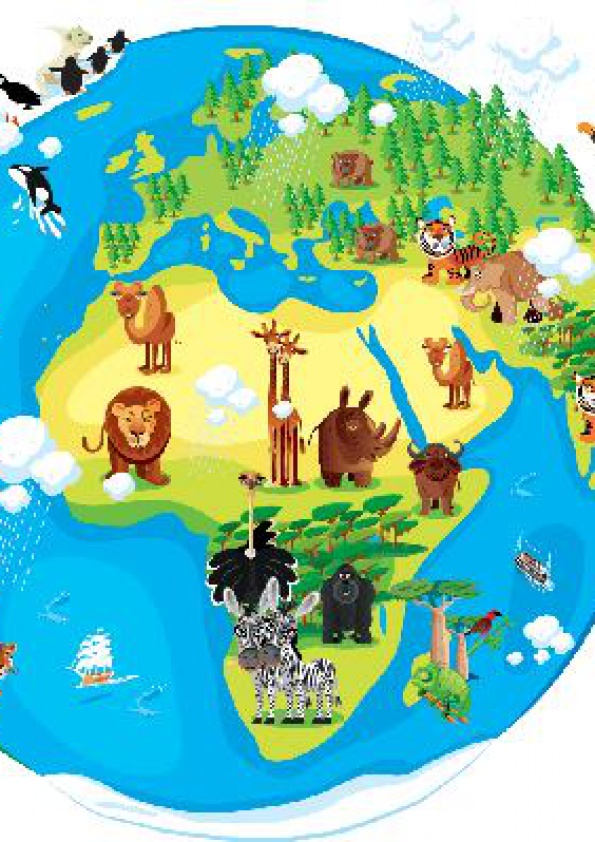 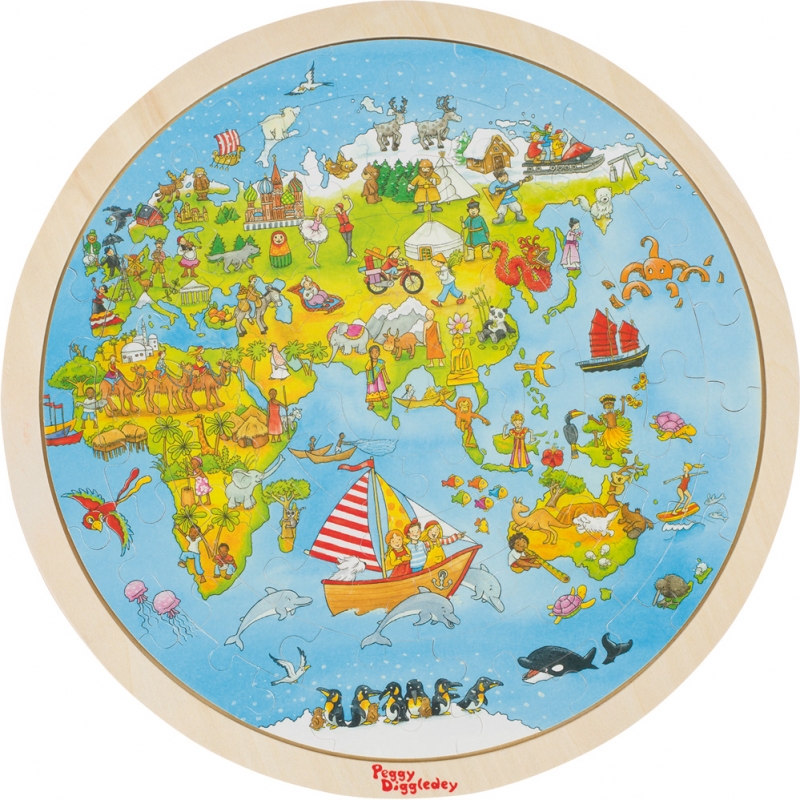 Porozprávajte sa spolu o zážitkoch s dovolenky, prezrite si fotografie z dovolenky, porozprávajte sa o pocitoch, o tom, čo ste tam spolu robili a zažili. Spolu si zážitky nakreslite. Poprezerajte si predmety, ktoré ste si z dovolenky priniesli, porozprávajte sa o spôsobe dopravy, ktorý ste použili cestou na dovolenku.Vyrobte si spolu s deťmi morský svet a chytajte spolu rybičky: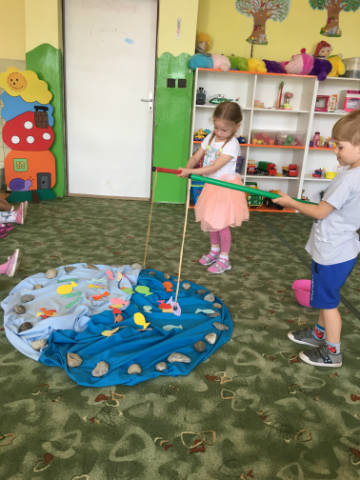 Aktivity, hry, vymaľovávanky a podnety na činnosti s deťmi nájdete na: https://www.nadaciamilanasimecku.sk/files/documents/metodicke-prirucky/farebna_skolka.pdfNaučte sa pieseň o deťoch sveta. Nájdete ju na: https://www.youtube.com/watch?v=1kFuVVieklEVytlačte si knižku „Morské zvieratká“ a prečítajte si ju spolu: https://nasedeticky.sk/tvorime-s-detmi/rocne-obdobia/letne-aktivity/6053/plachetnica-pre-deti/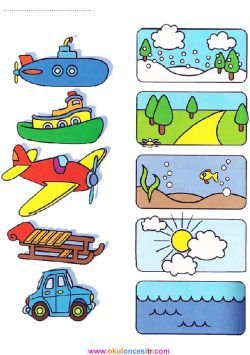 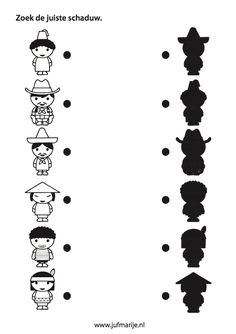 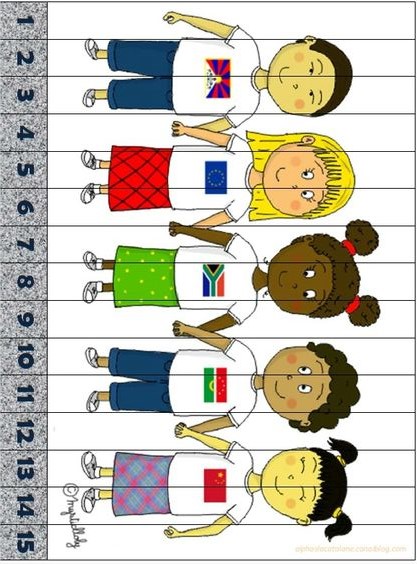 PUZZLE – Obrázok nastrihajte, potom zložte na papier a pomocou lepidla nalepte na papier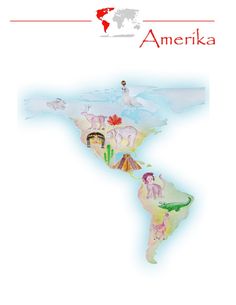 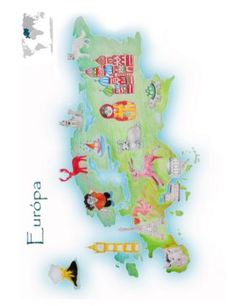 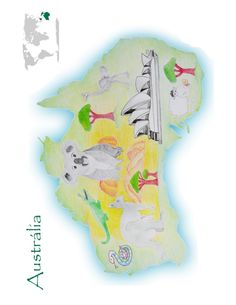 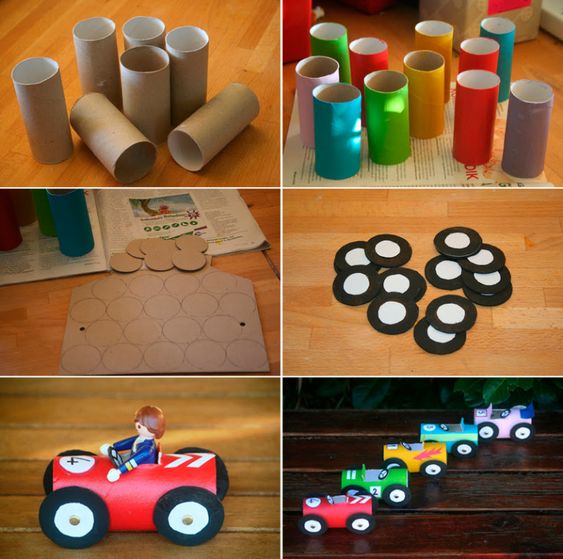 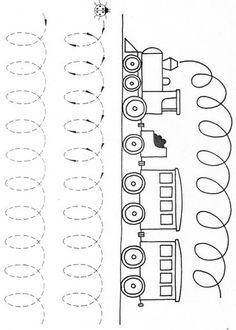 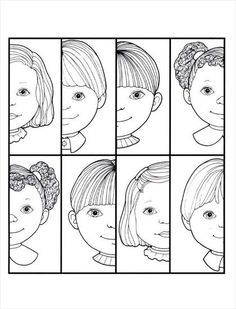 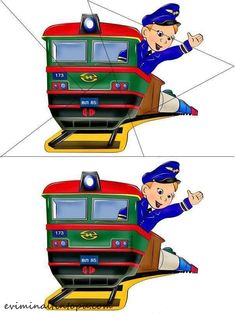 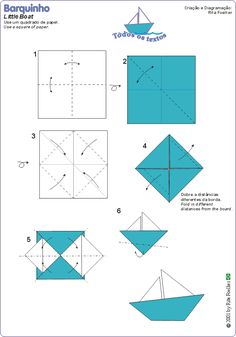 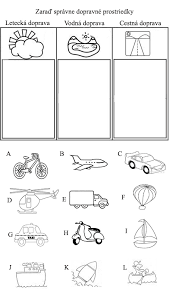 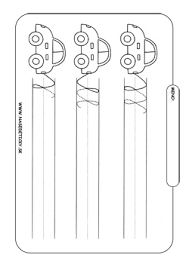 Deti obrázok vystrihnú, znova poskladajú  podľa predlohy, pričom si precvičia správny úchop nožníc.Kockou môžu hodiť a ktorý dopravný prostriedok padne , tak sa pokúsi slovo vytlieskať (napr.: au-to...) a určiť počet slabík v mene (koľko krát dieťa tlesklo pri vyslovení mena).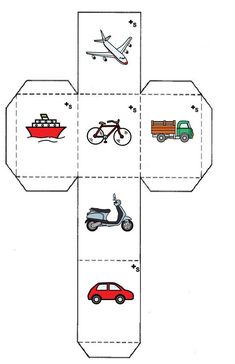 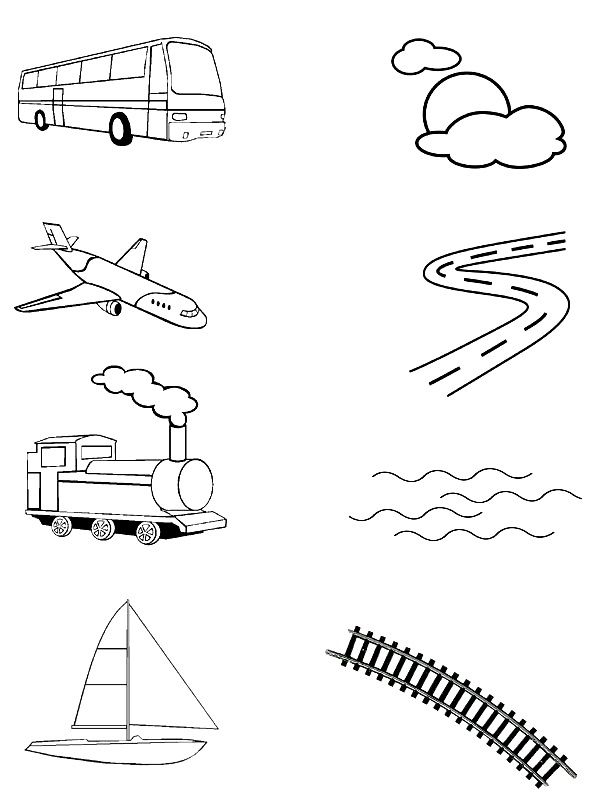 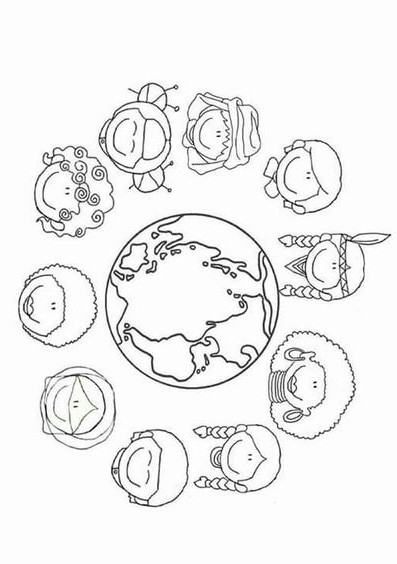 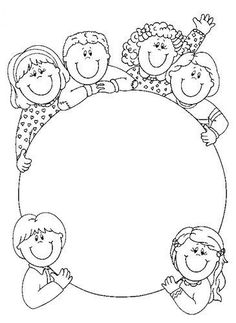 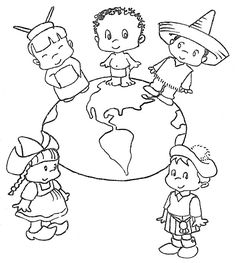 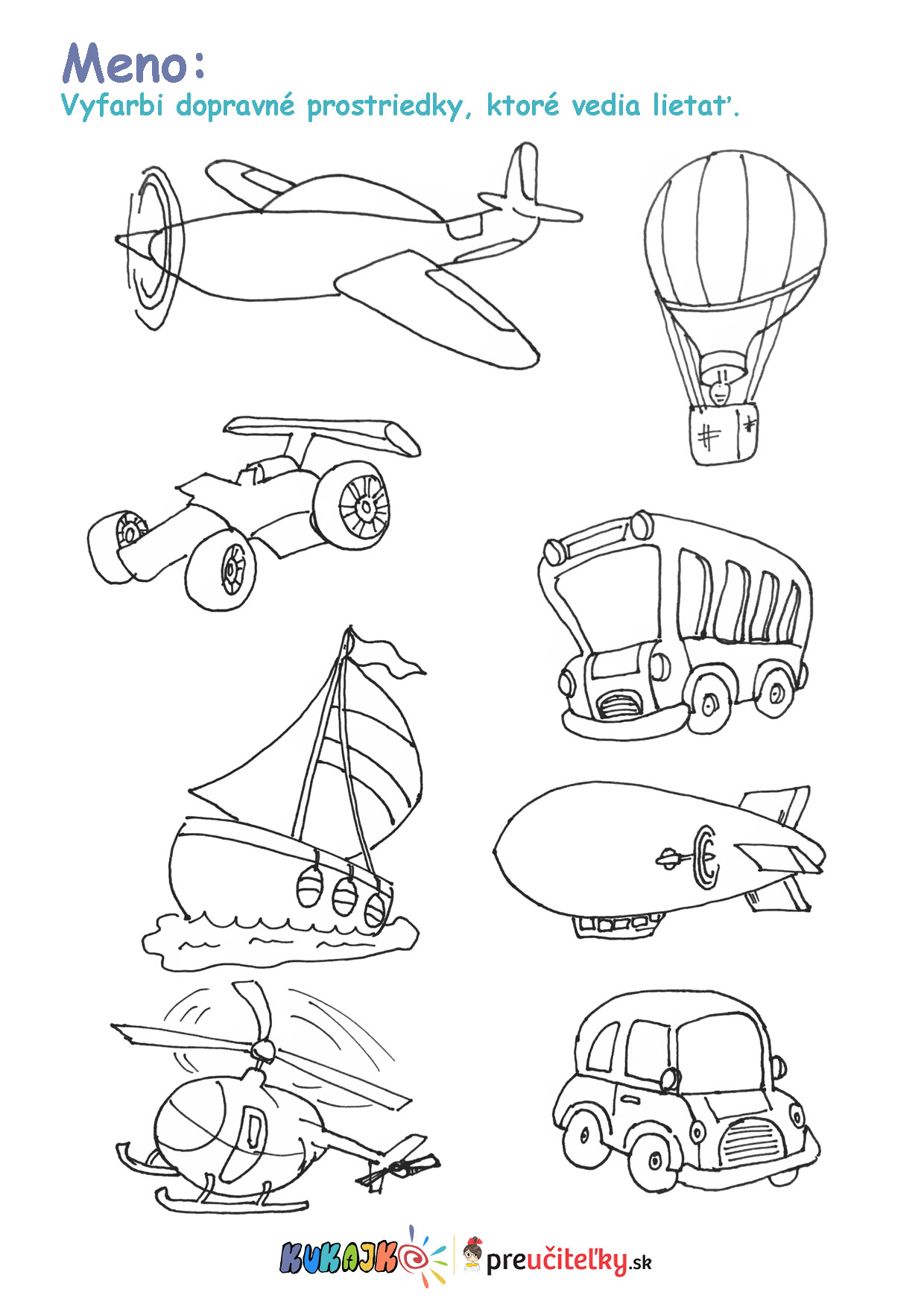 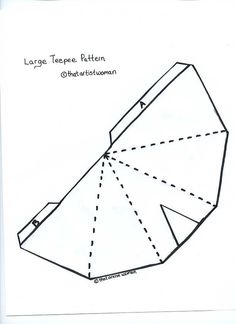 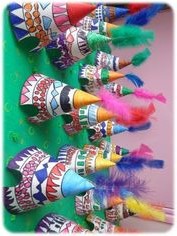 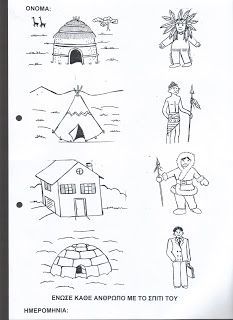 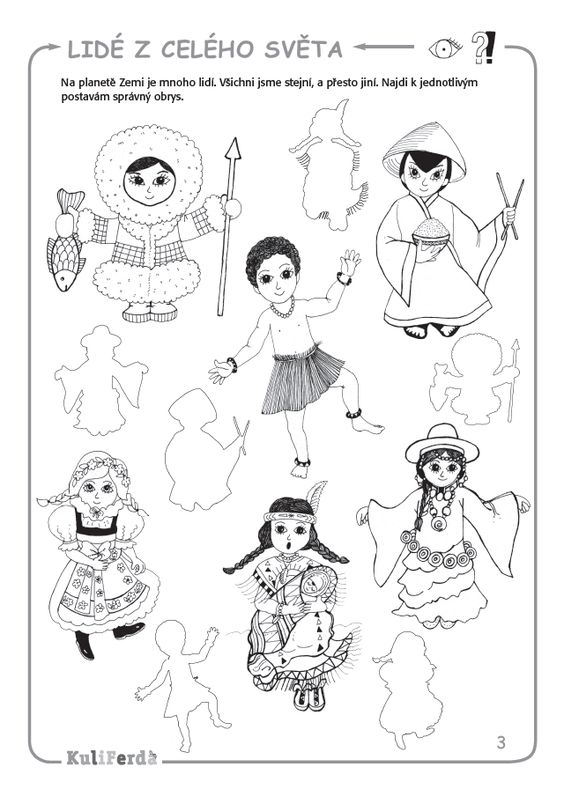 Pomôž nájsť Indiánovi cestu do stanu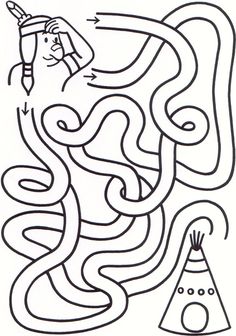 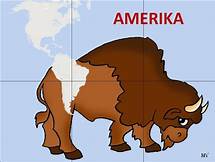 Cestujeme po svete: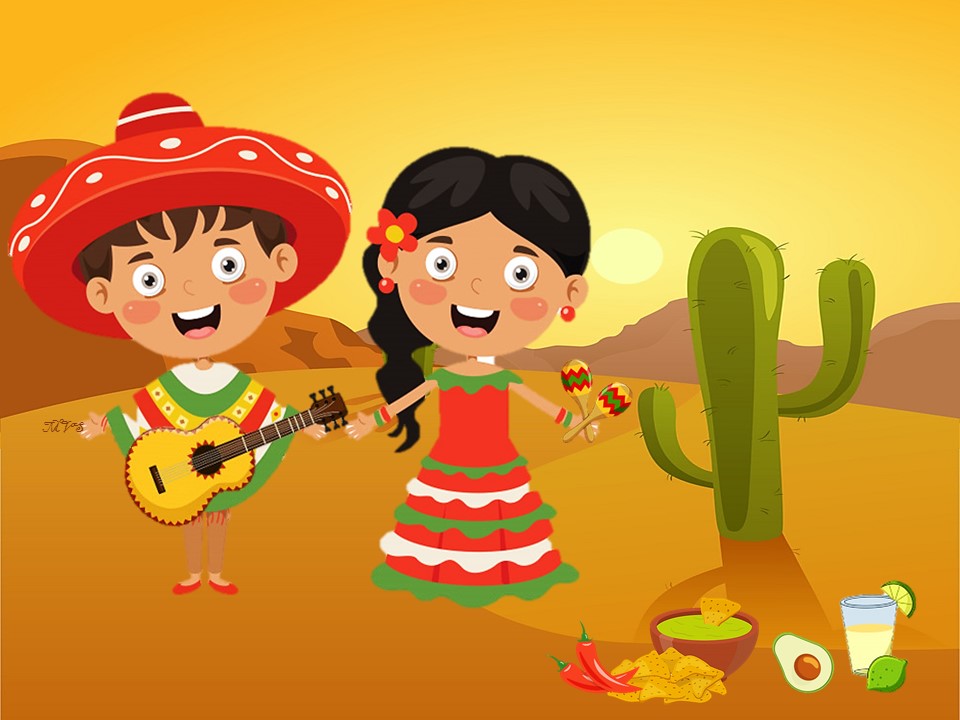 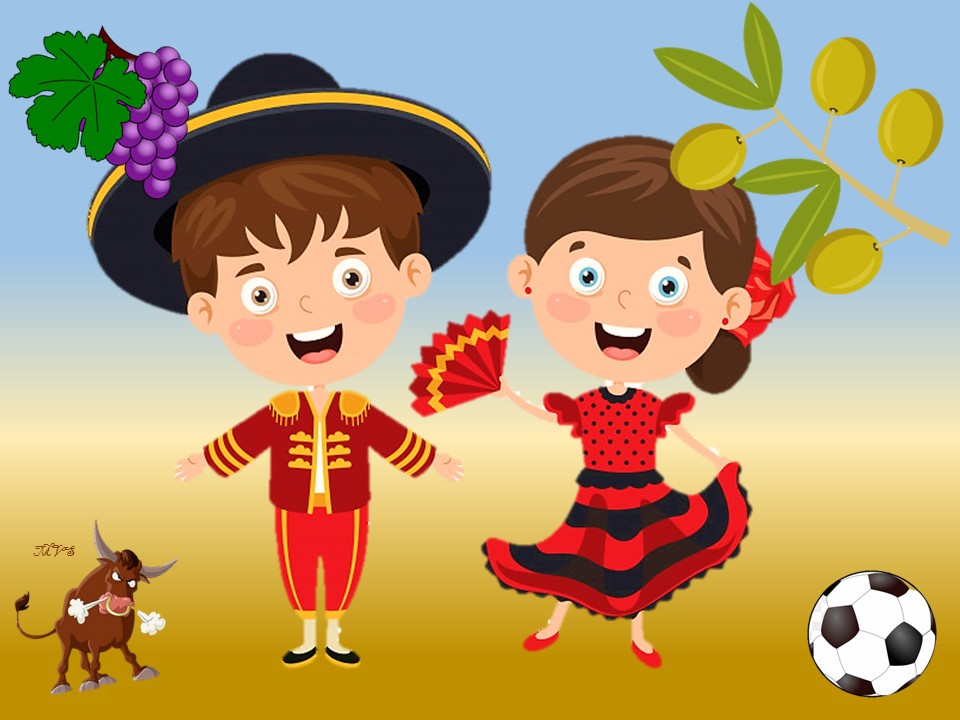 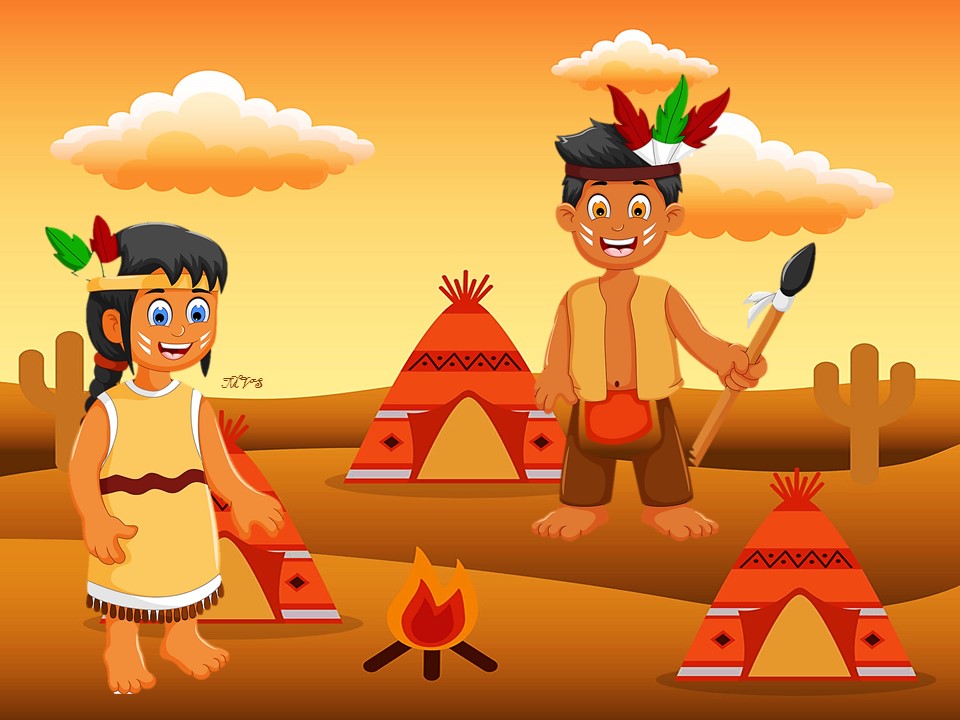 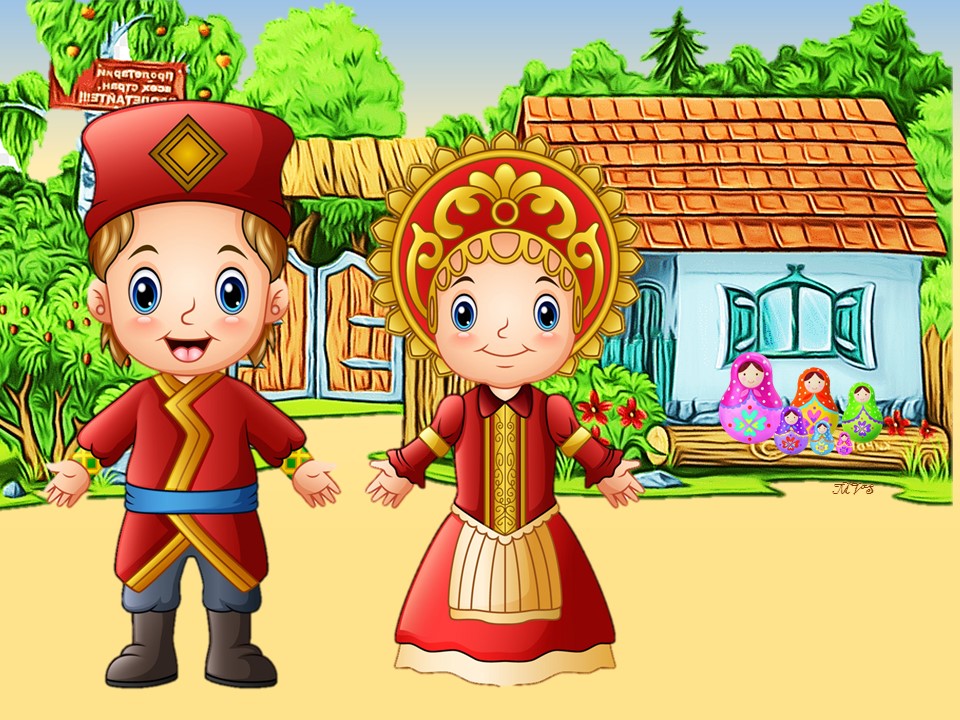 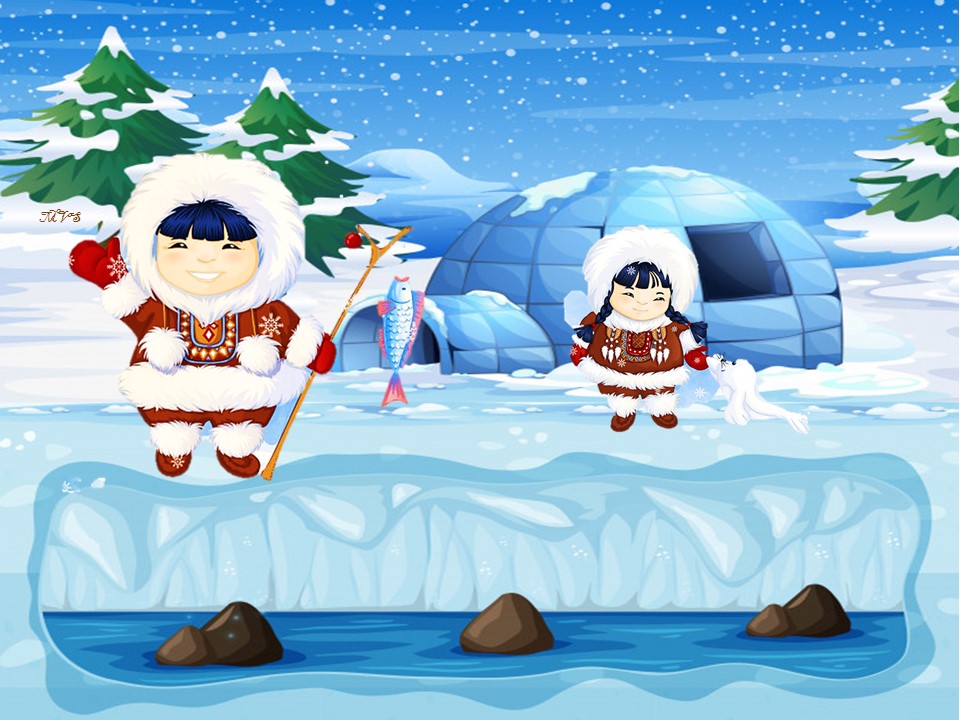 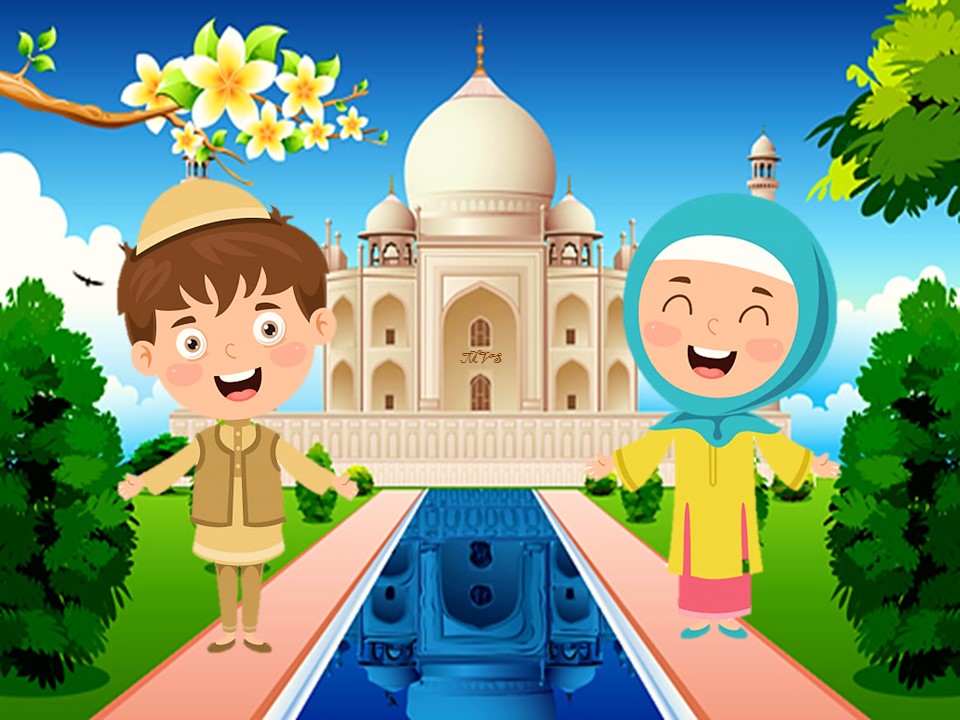 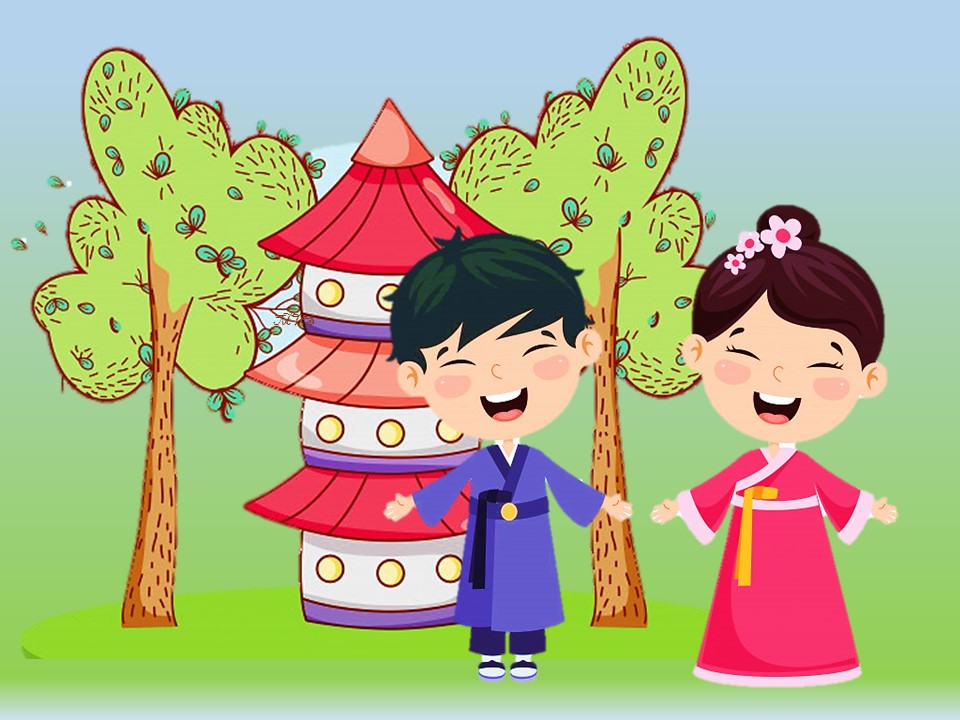 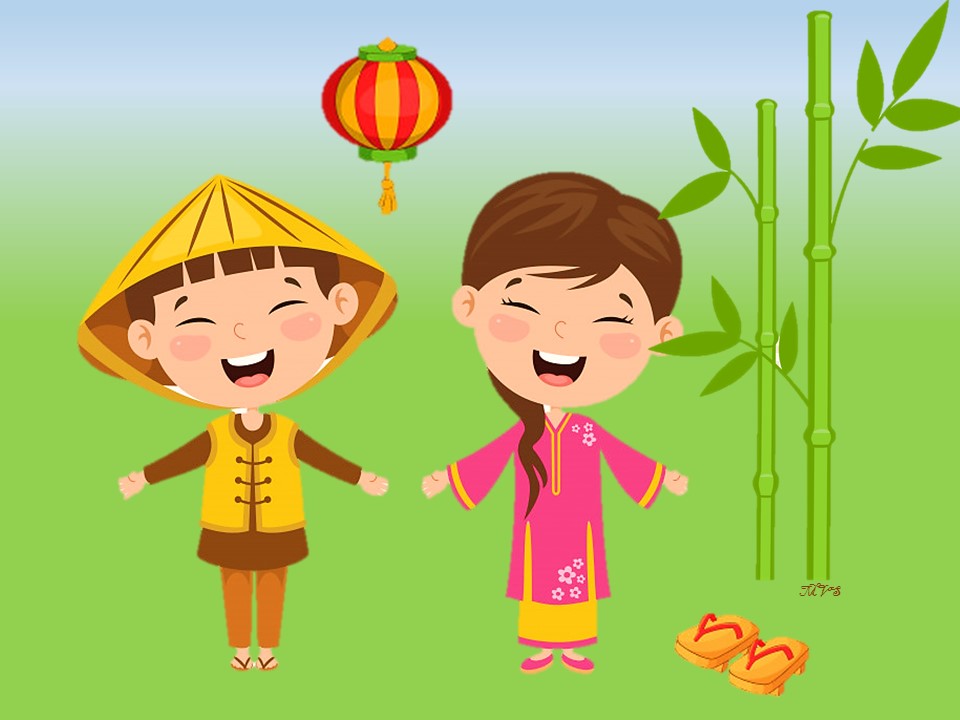 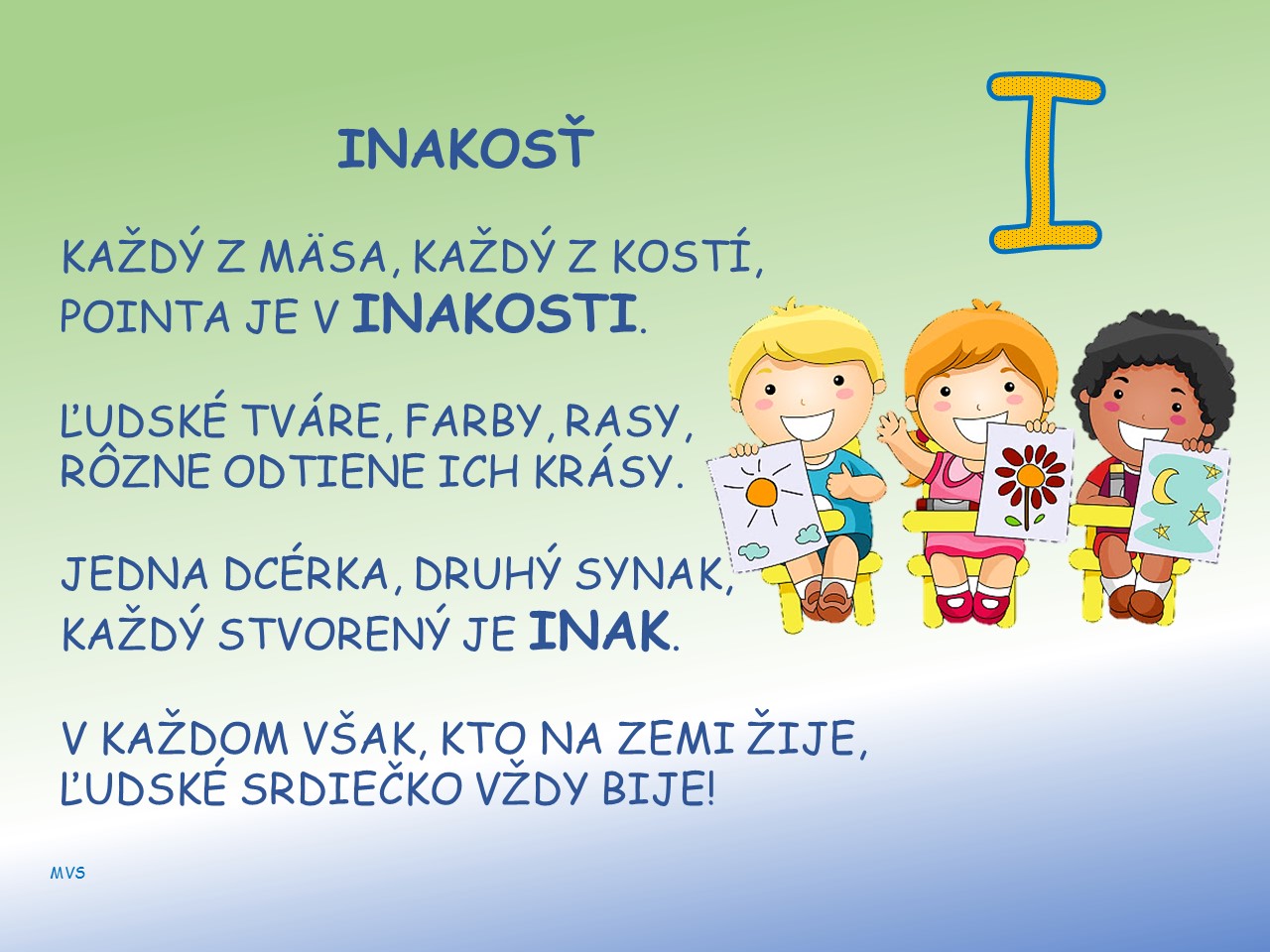 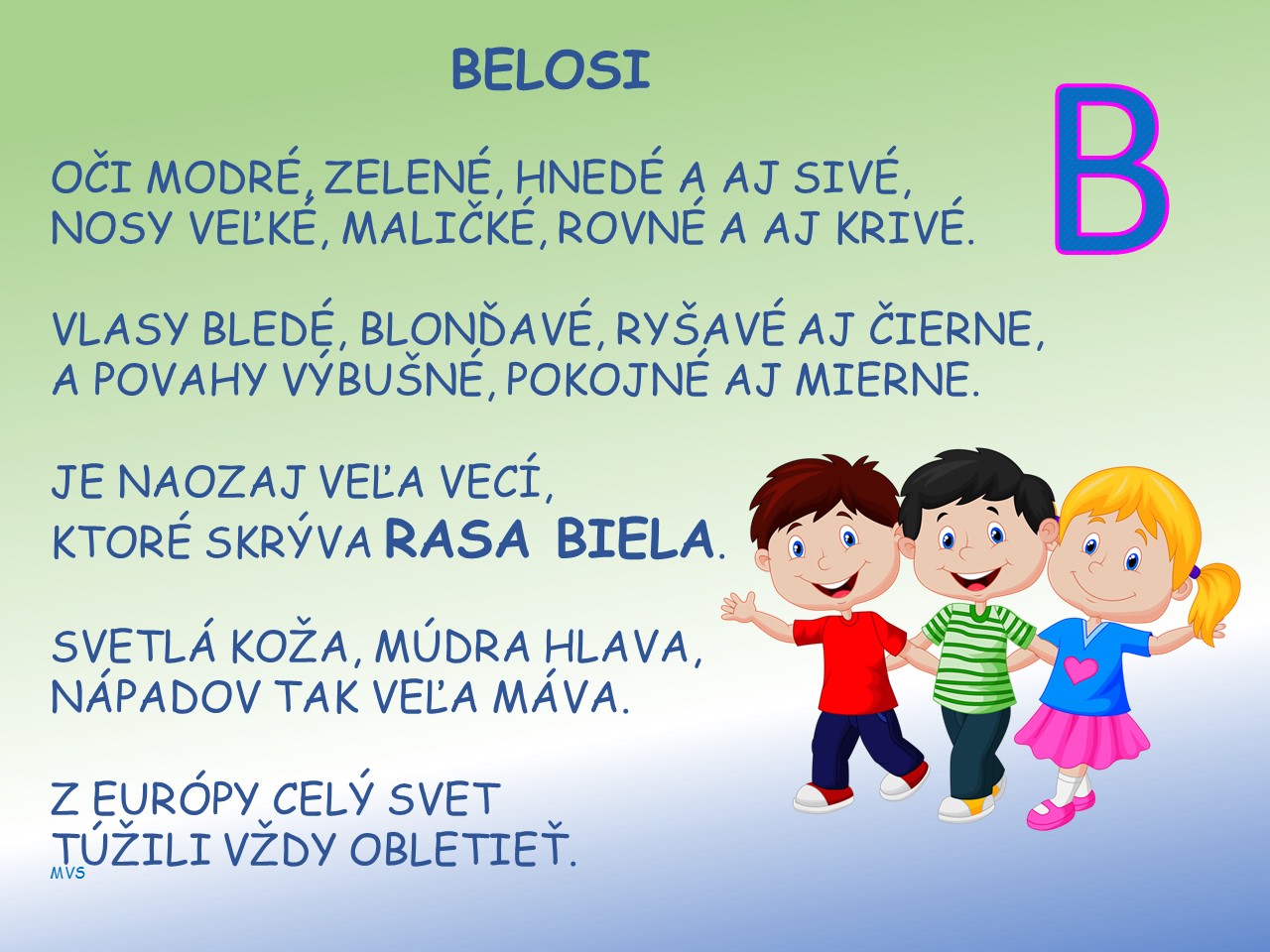 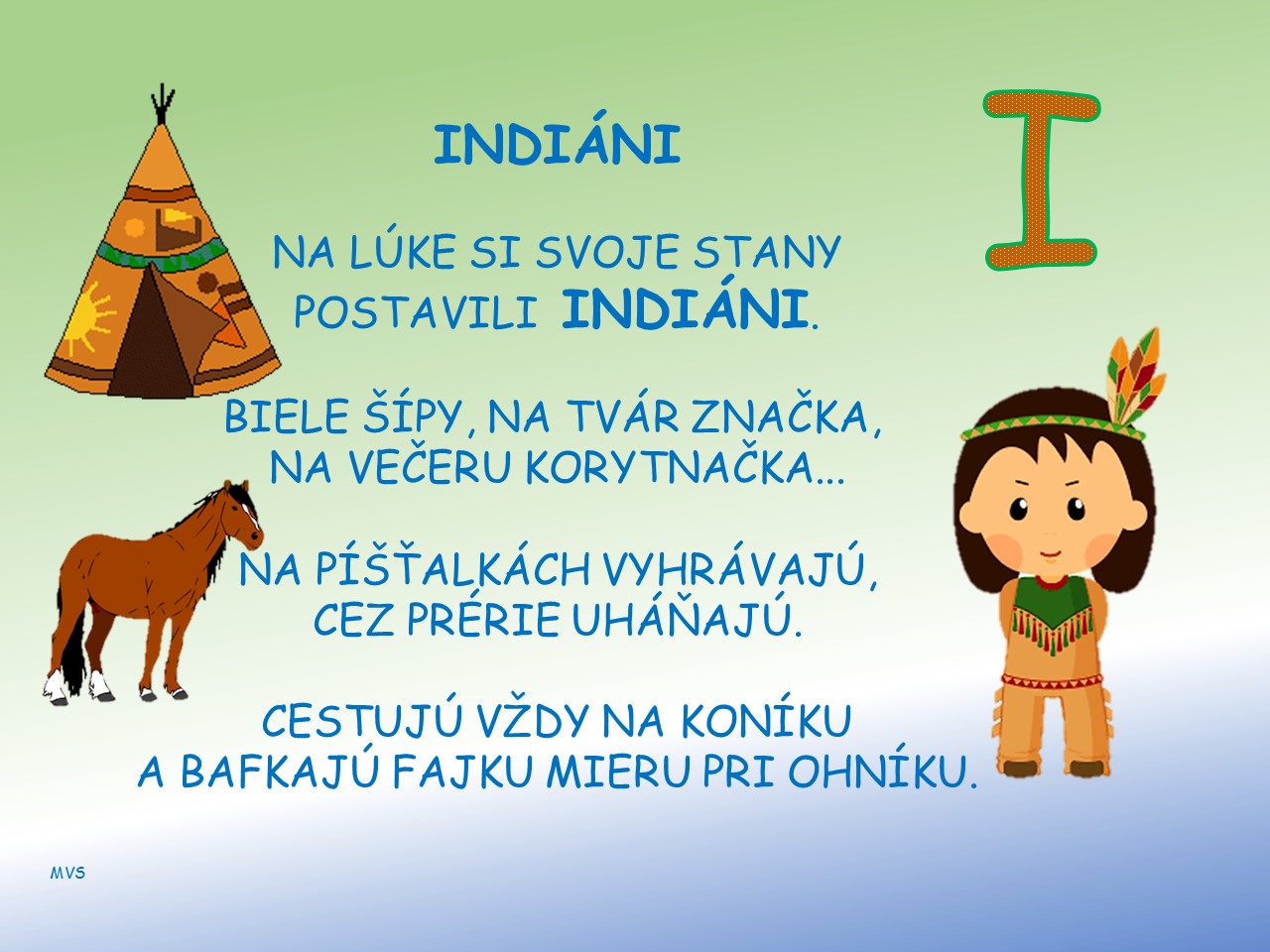 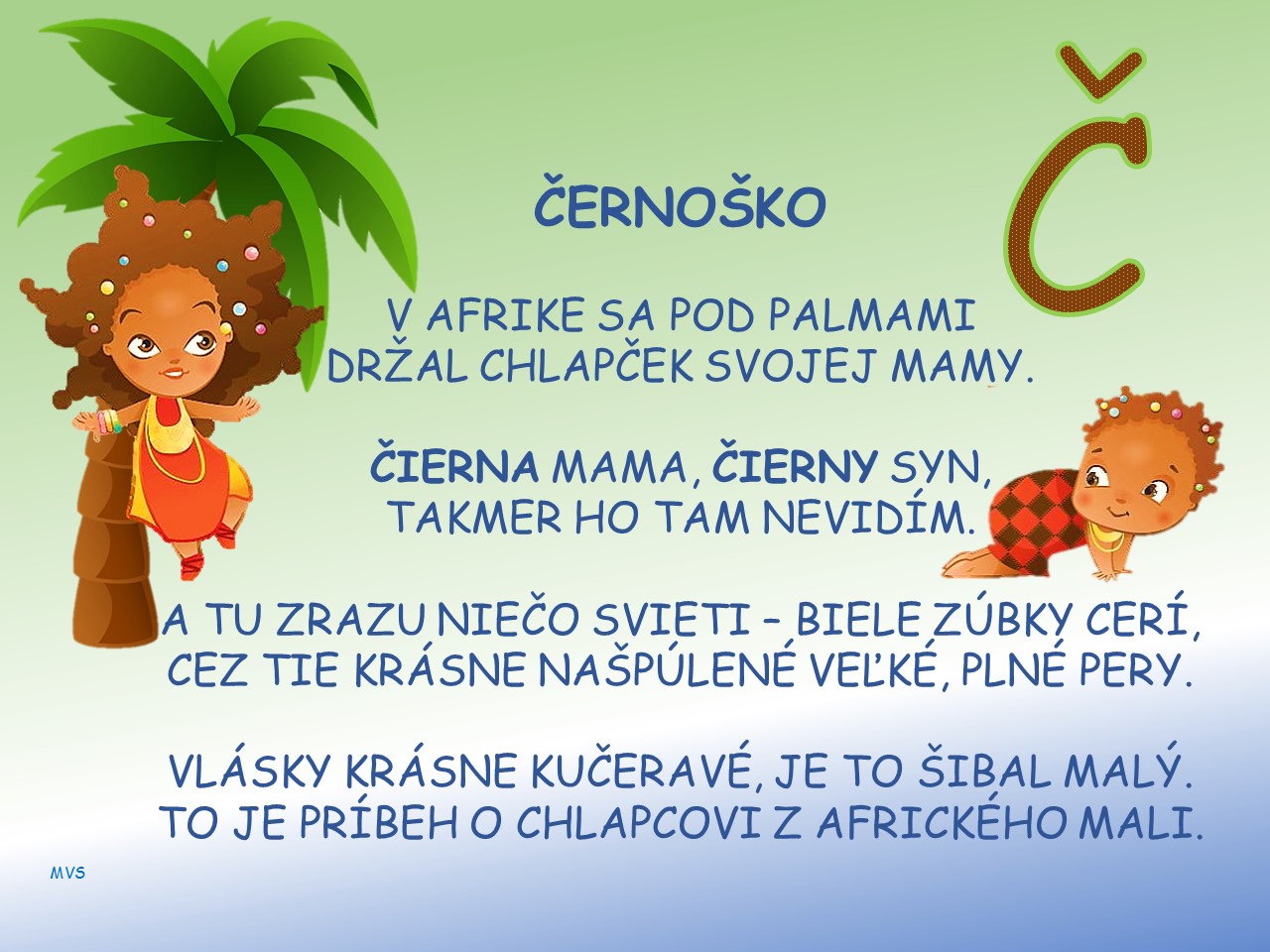 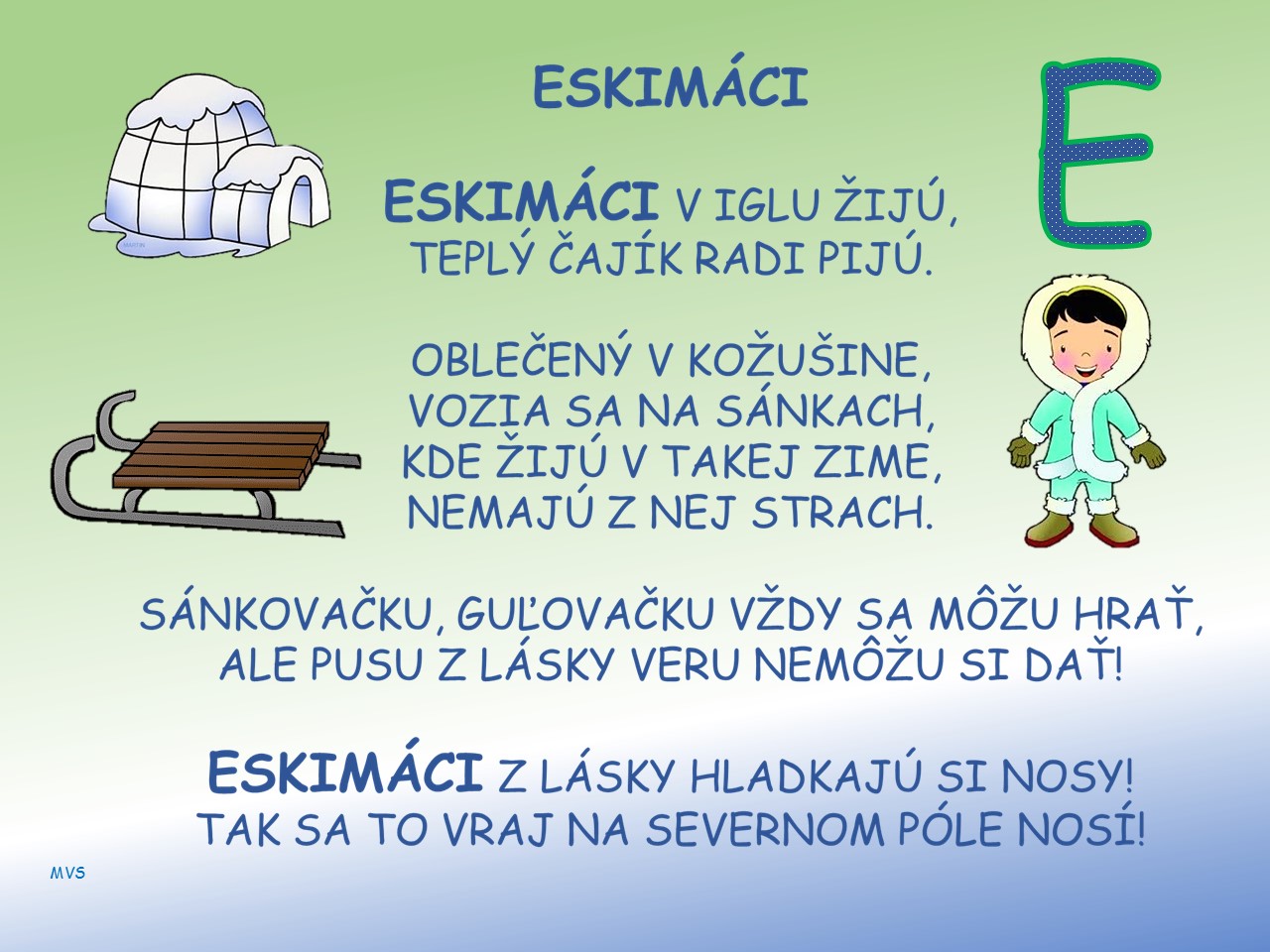 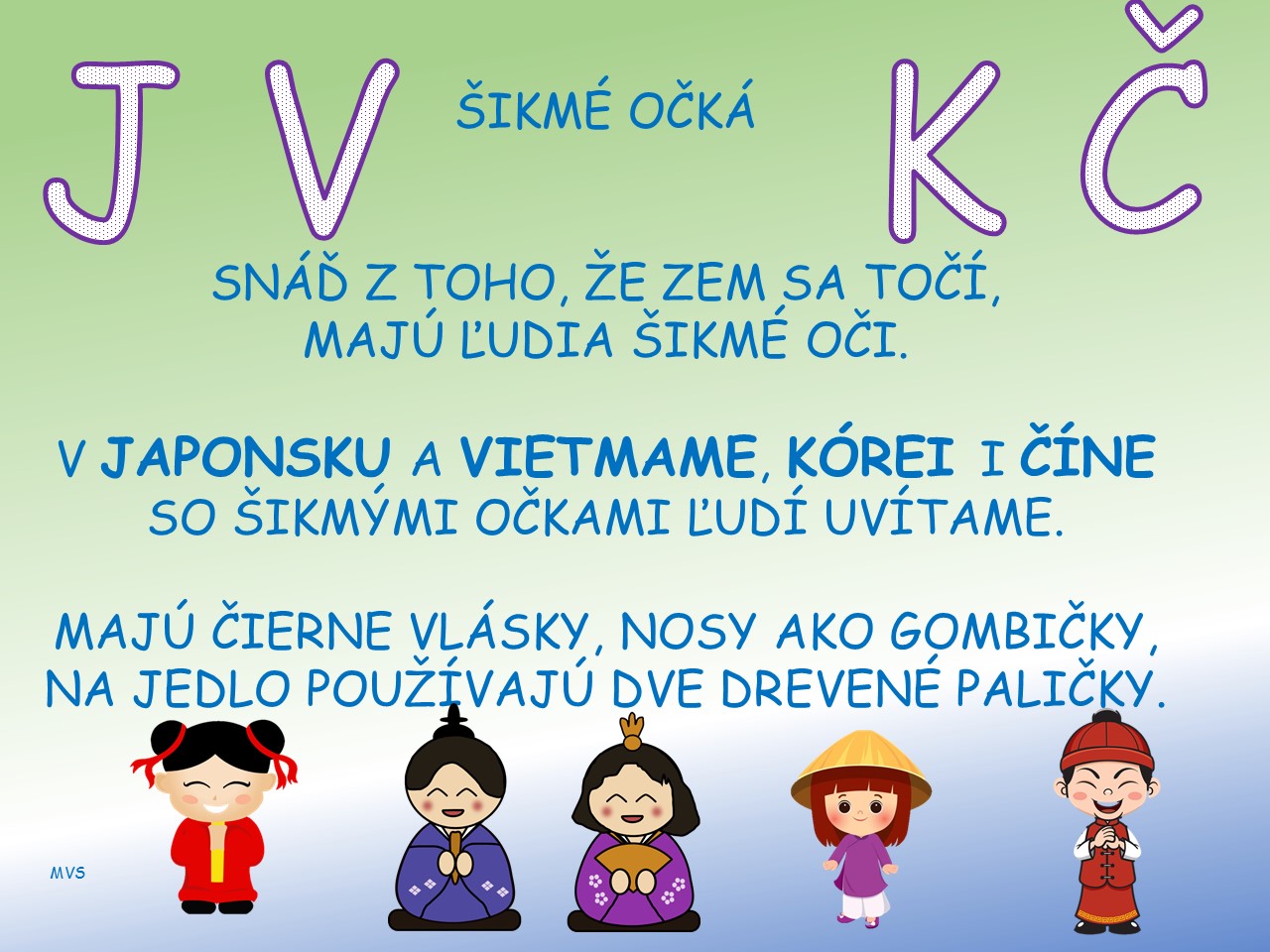 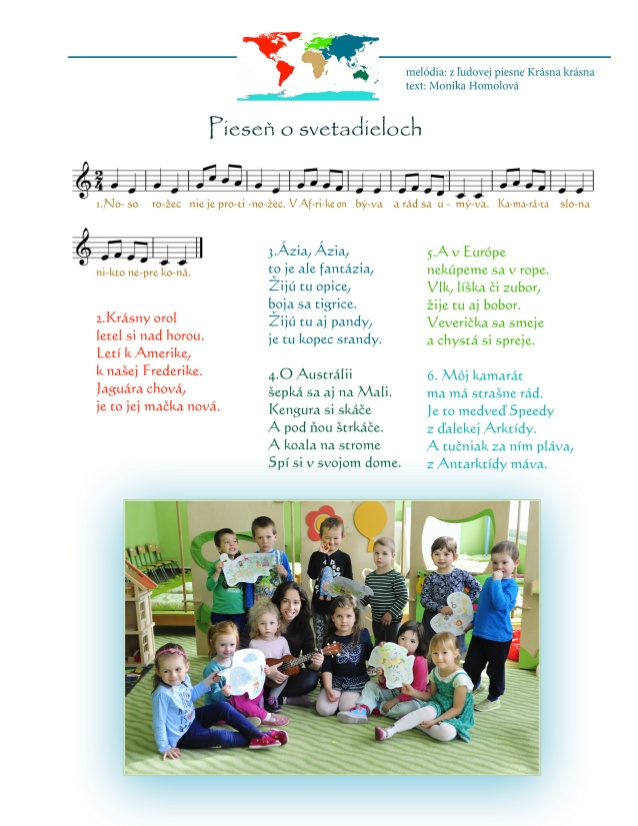 Vyrob auto podľa návodu.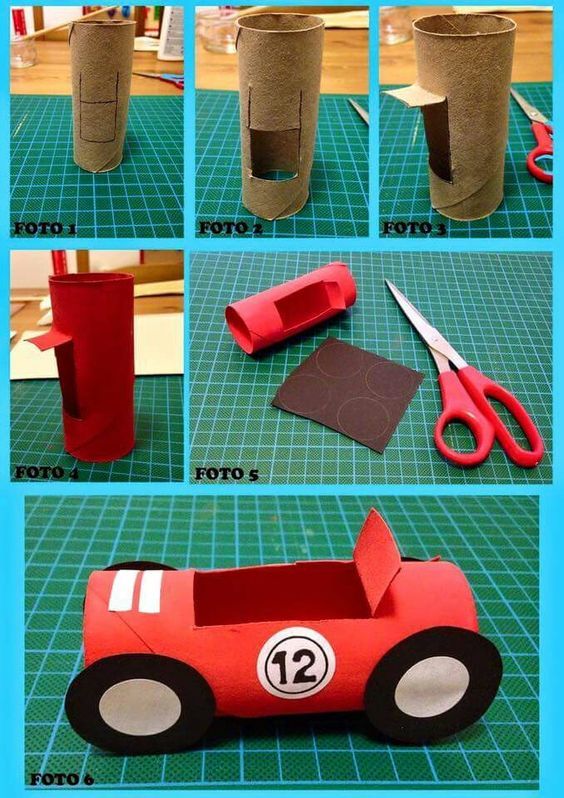 Vyrob plachetnicu podľa návodu.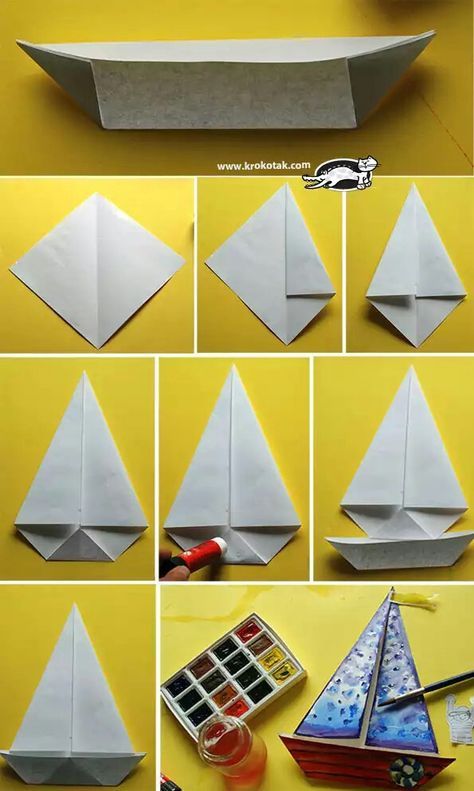 Pomenuj dopravný prostriedok, skús napísať názov.Spočítaj slabiky a ich počet vyznač. 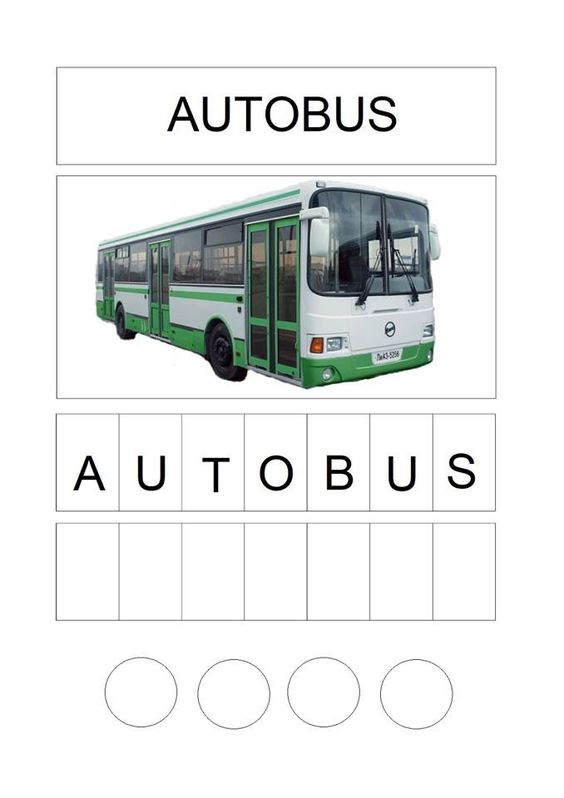 Pomenuj dopravný prostriedok, skús napísať názov.Spočítaj slabiky a ich počet vyznač. 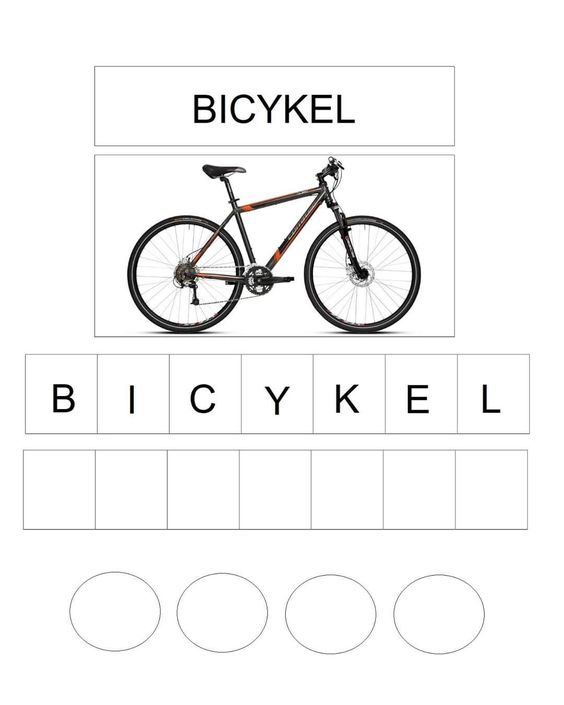 Pomenuj dopravný prostriedok, skús napísať názov.Spočítaj slabiky a ich počet vyznač. 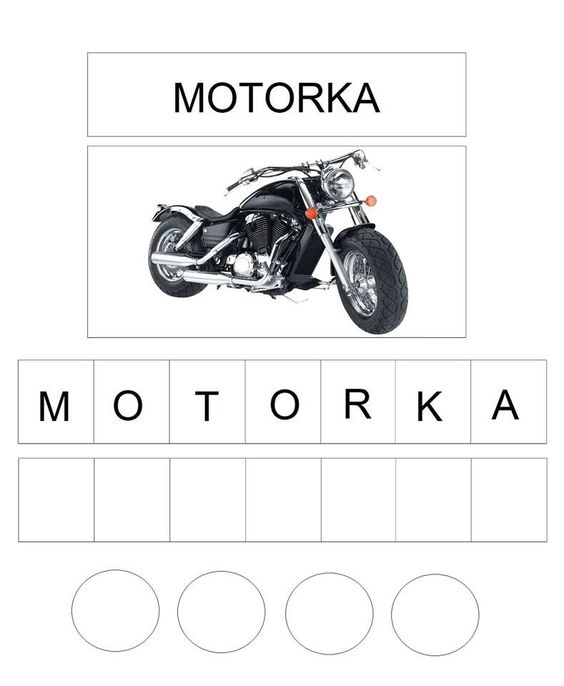 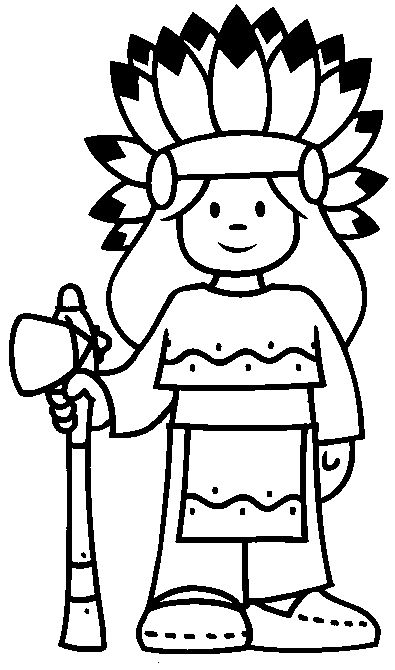 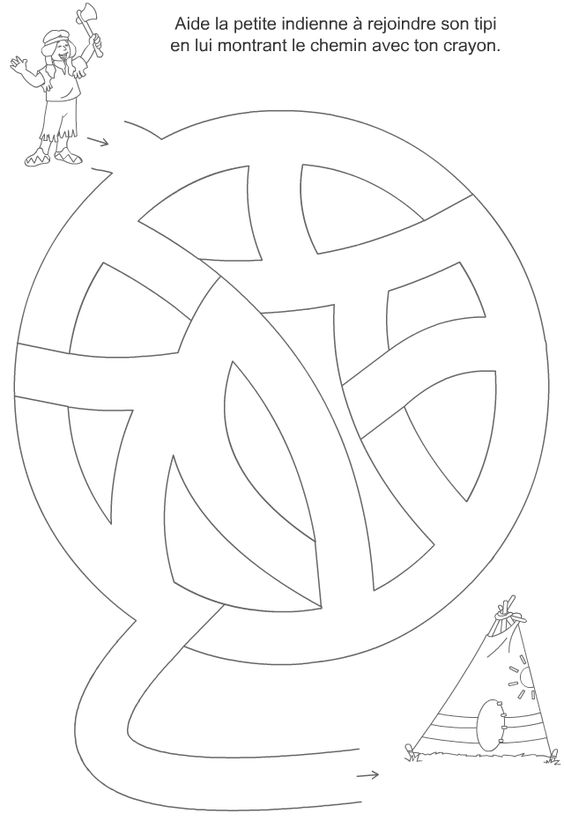 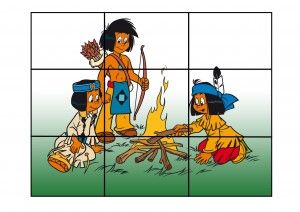 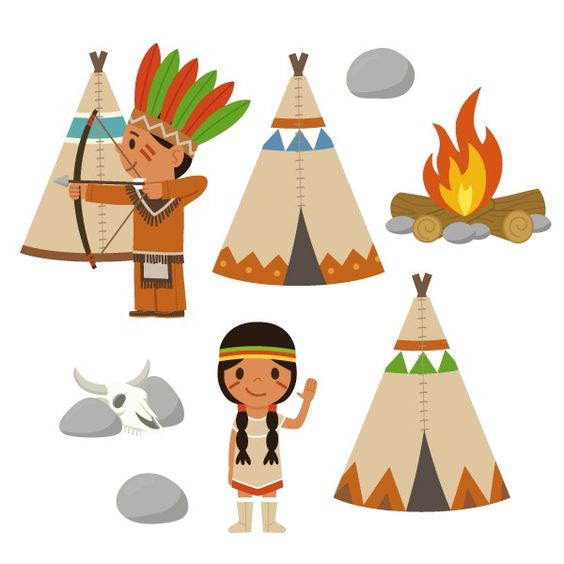 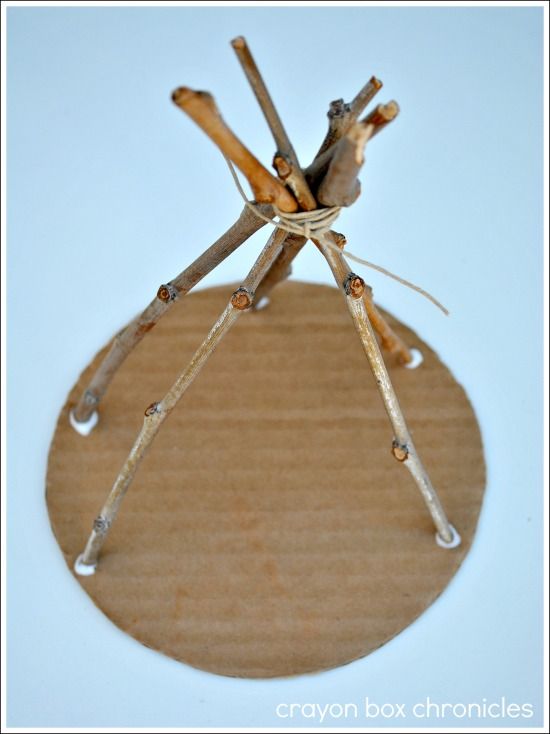 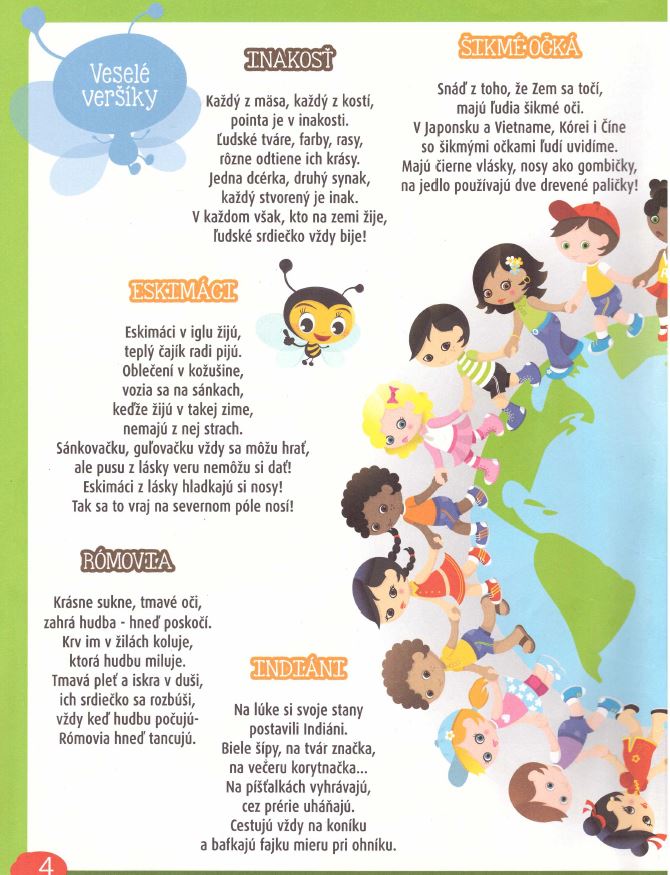 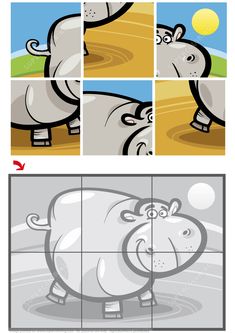 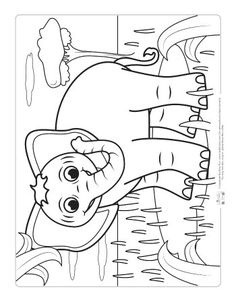 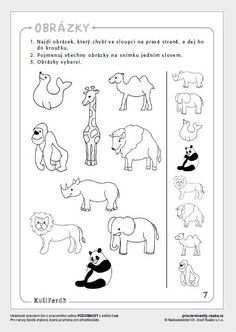 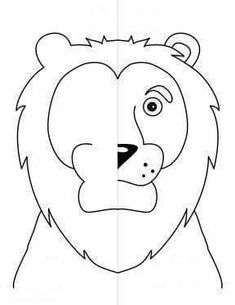 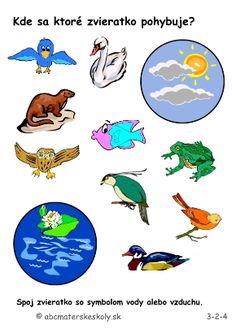 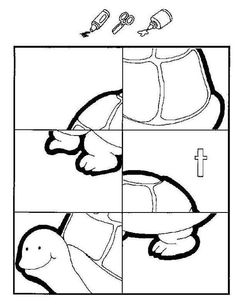 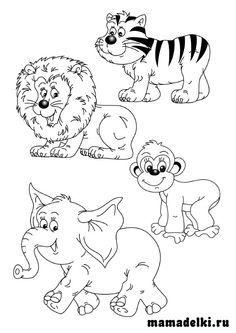 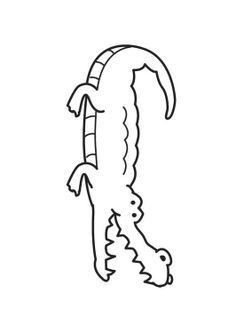 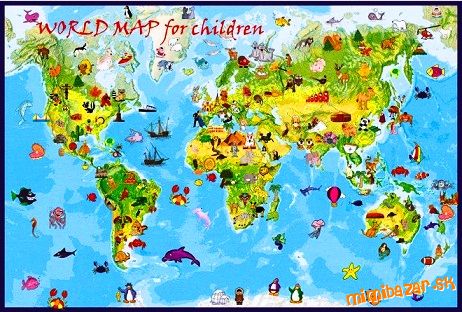 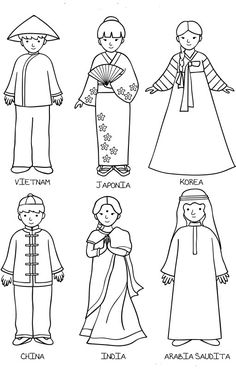 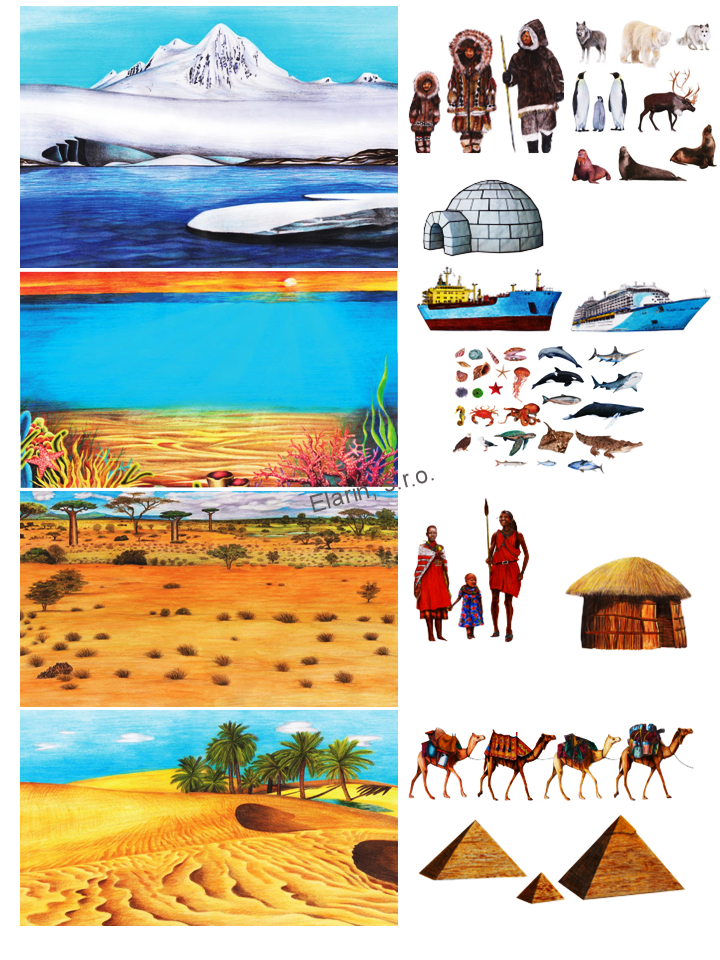 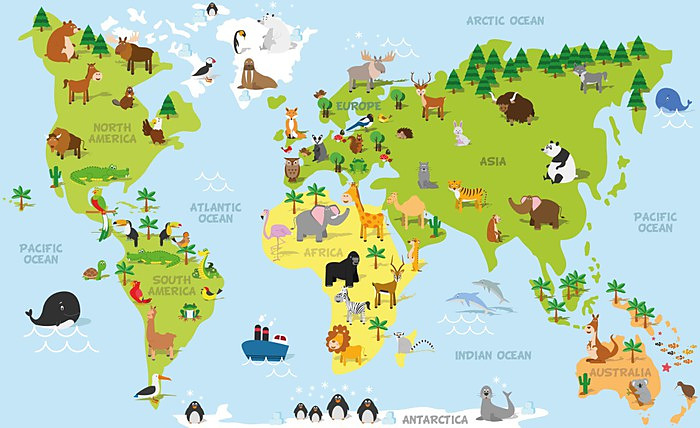 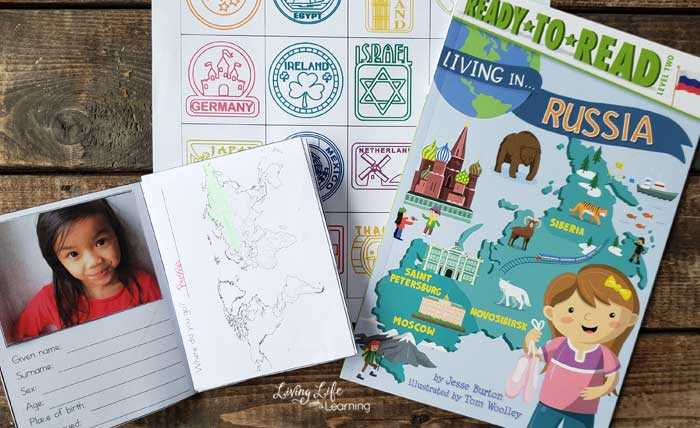 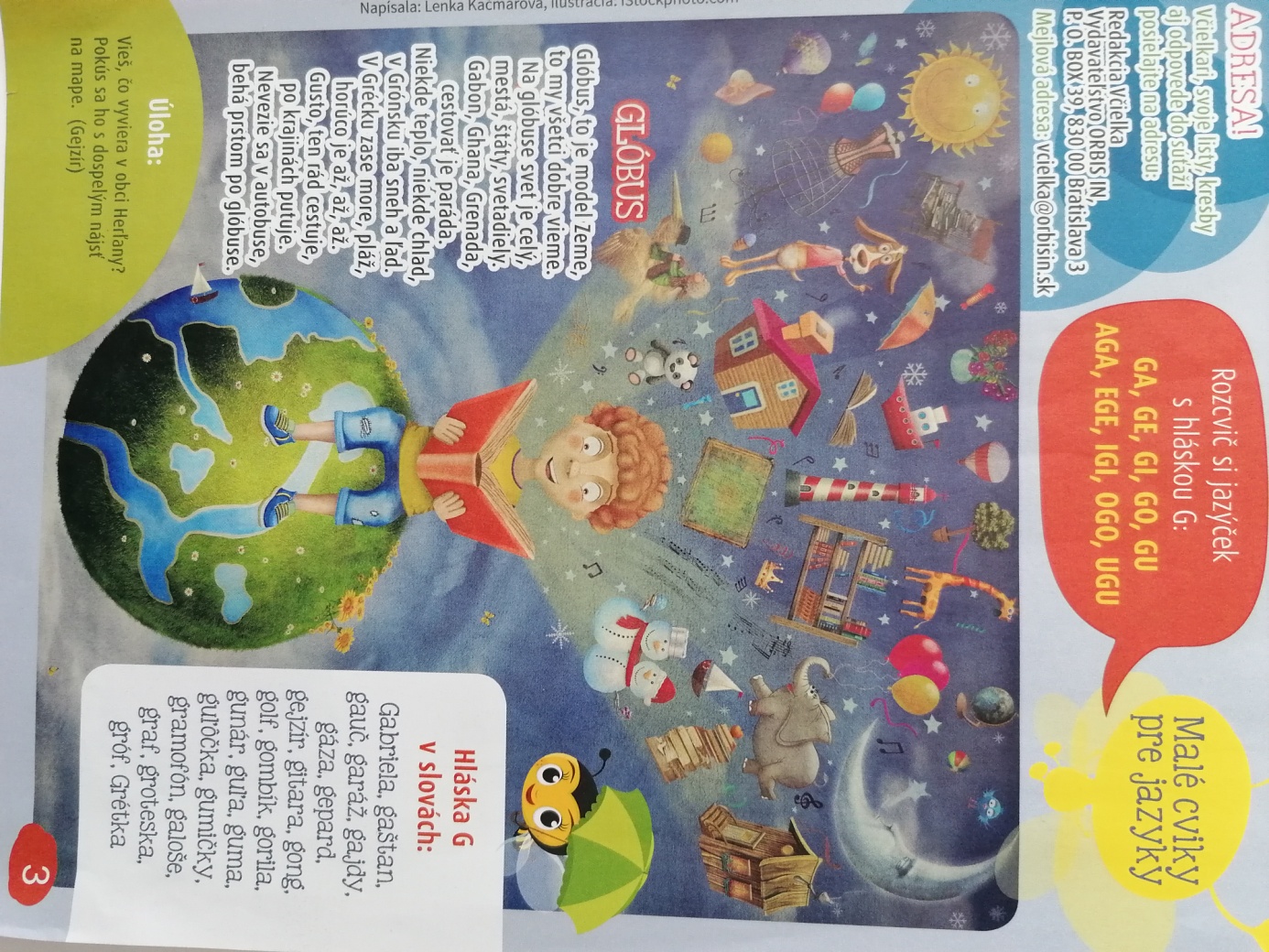 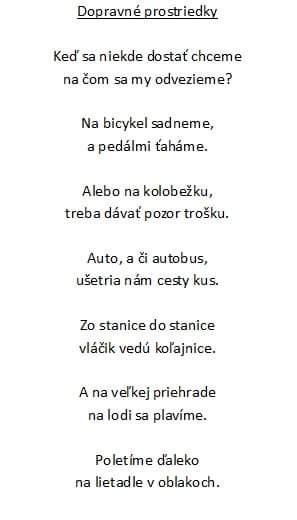 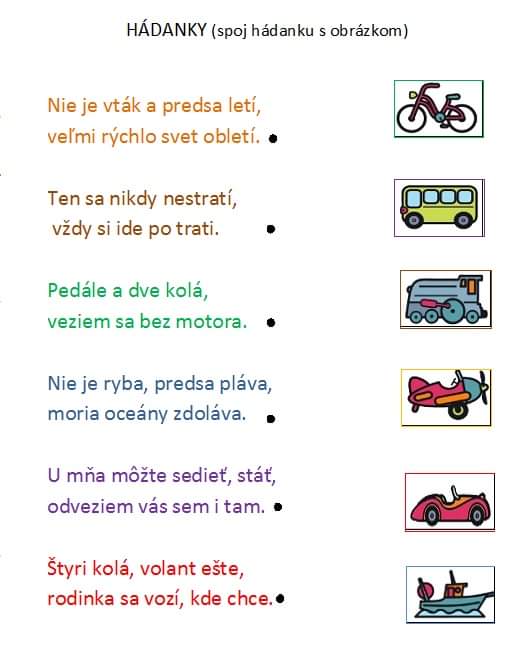 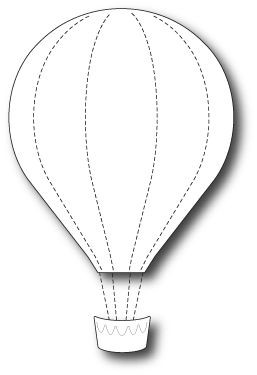 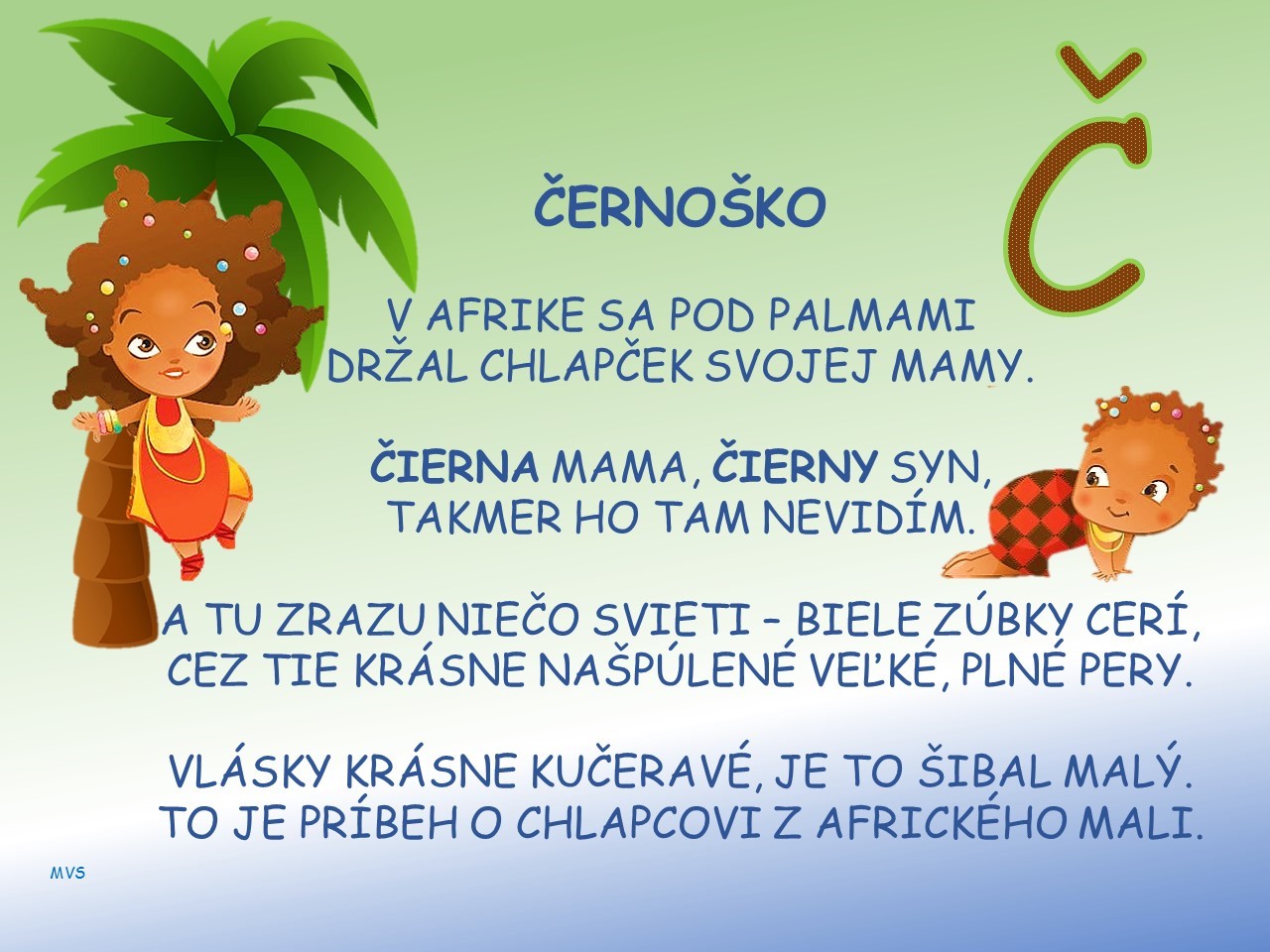 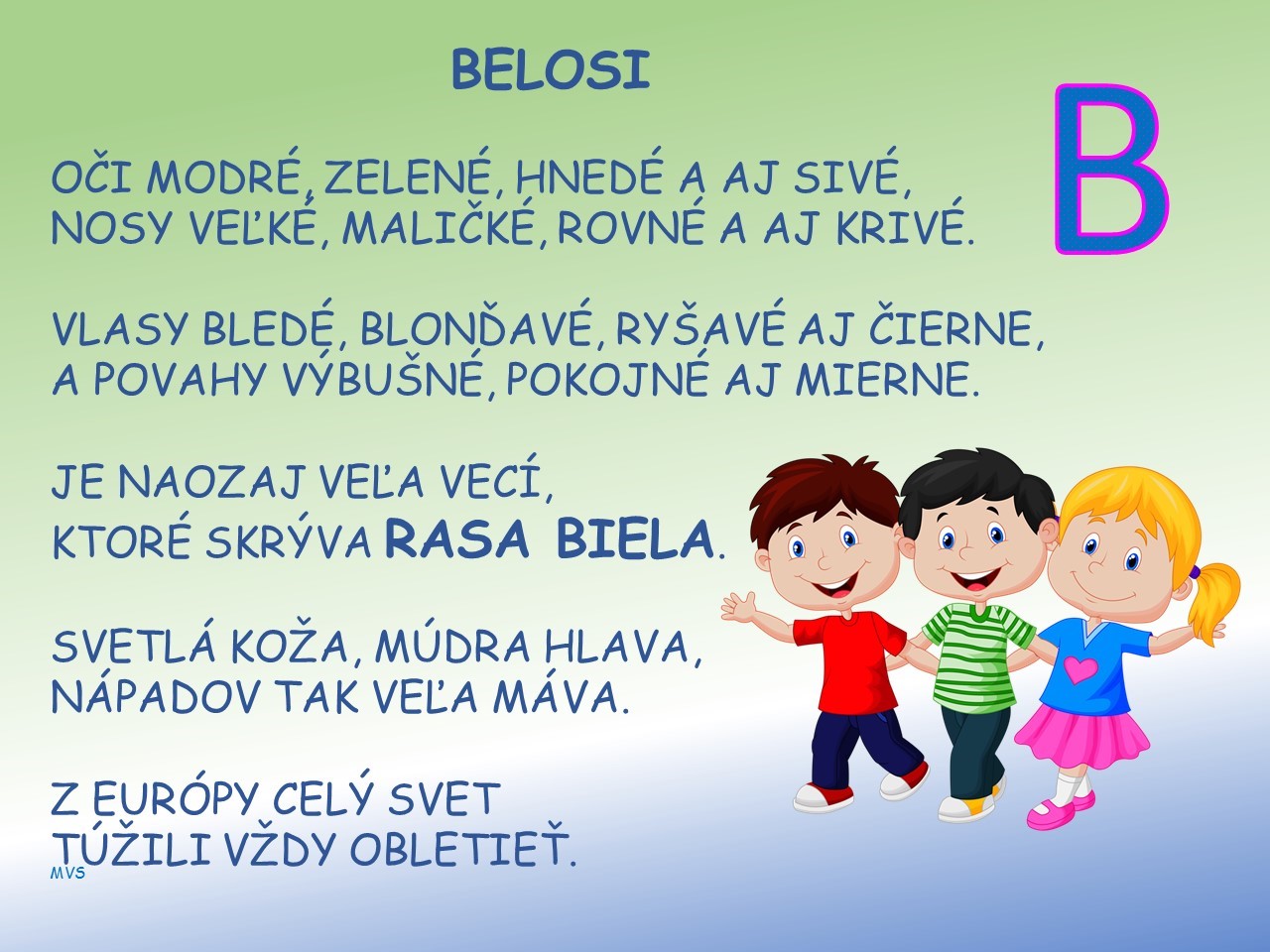 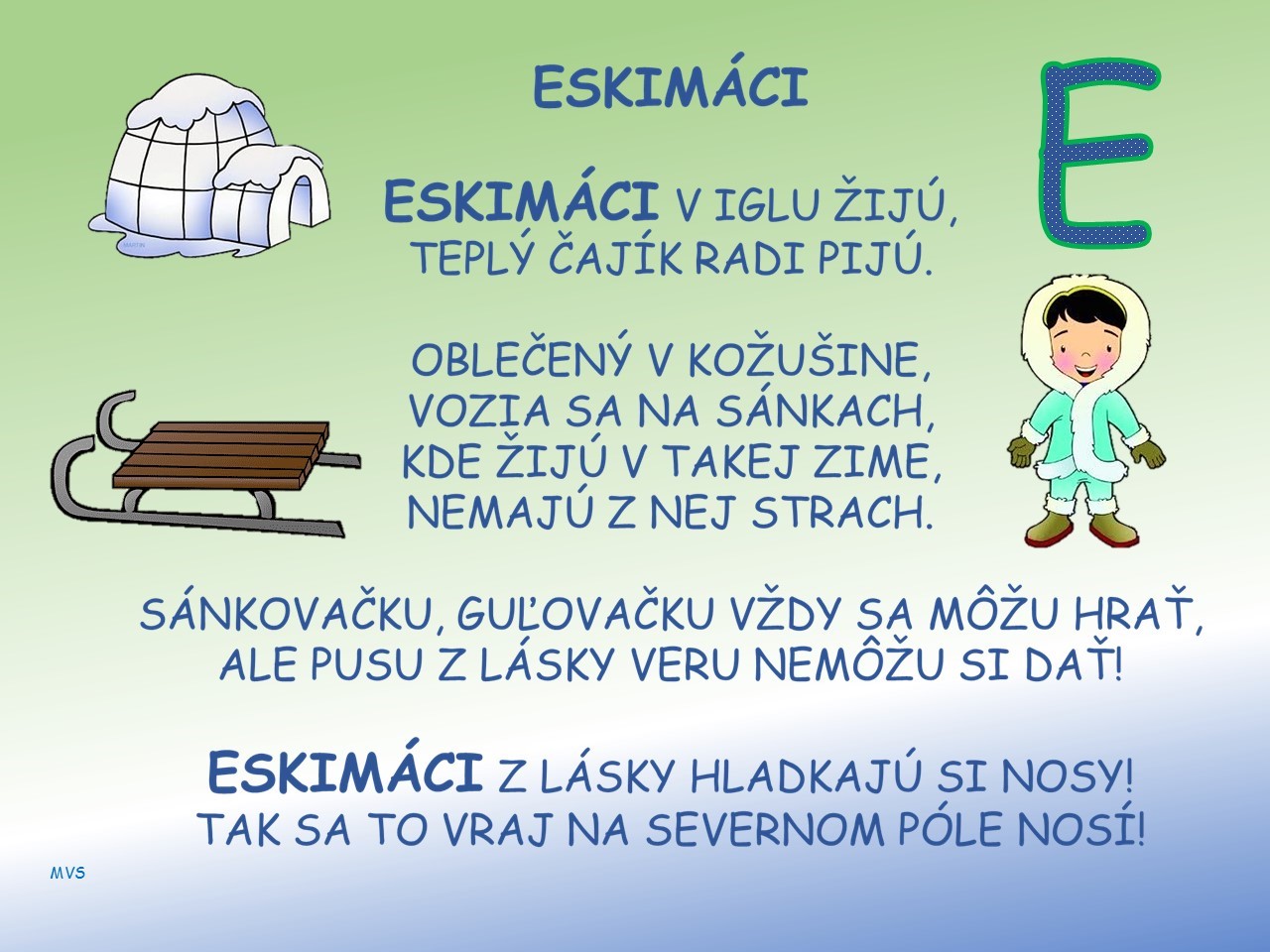 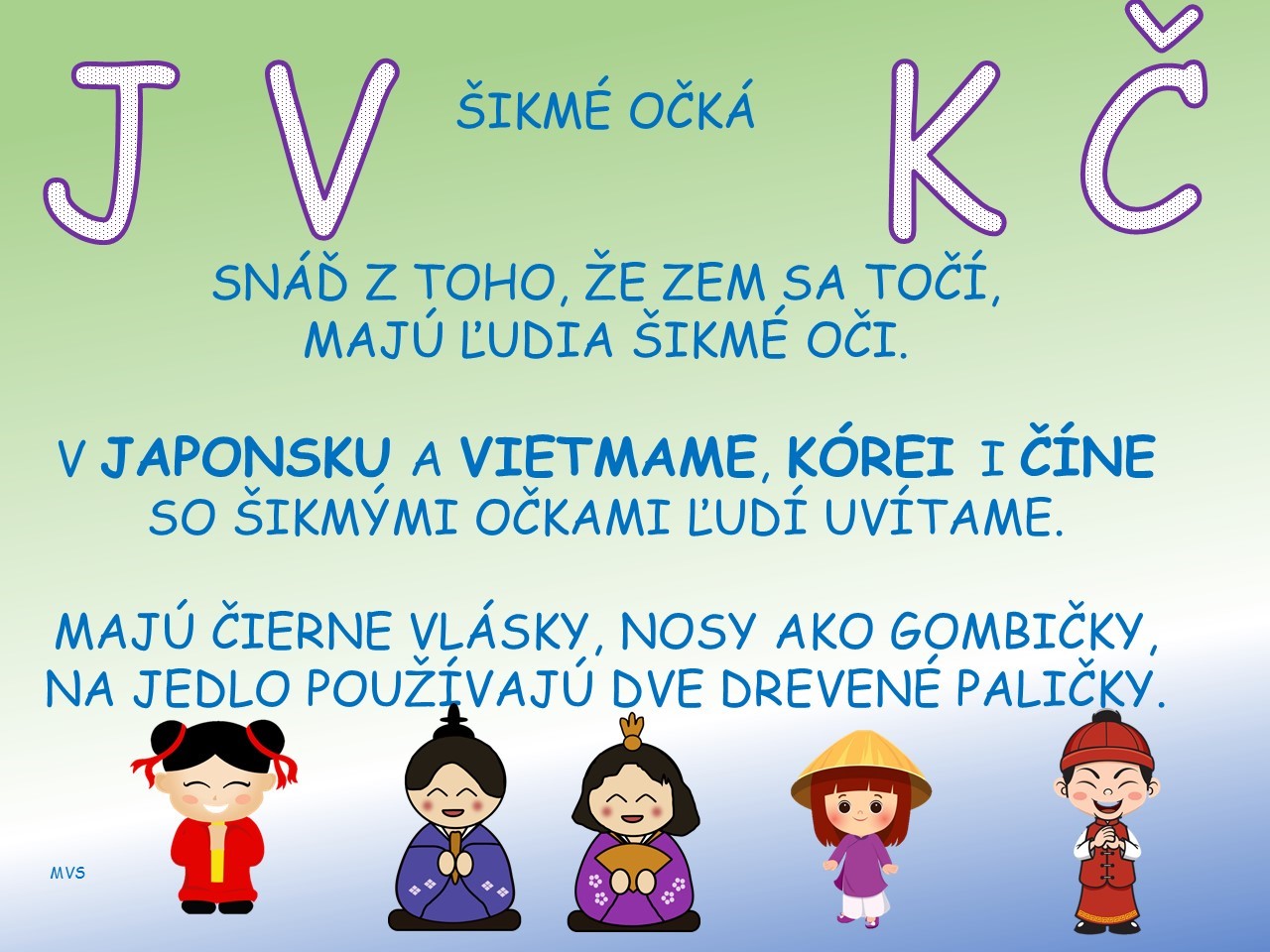 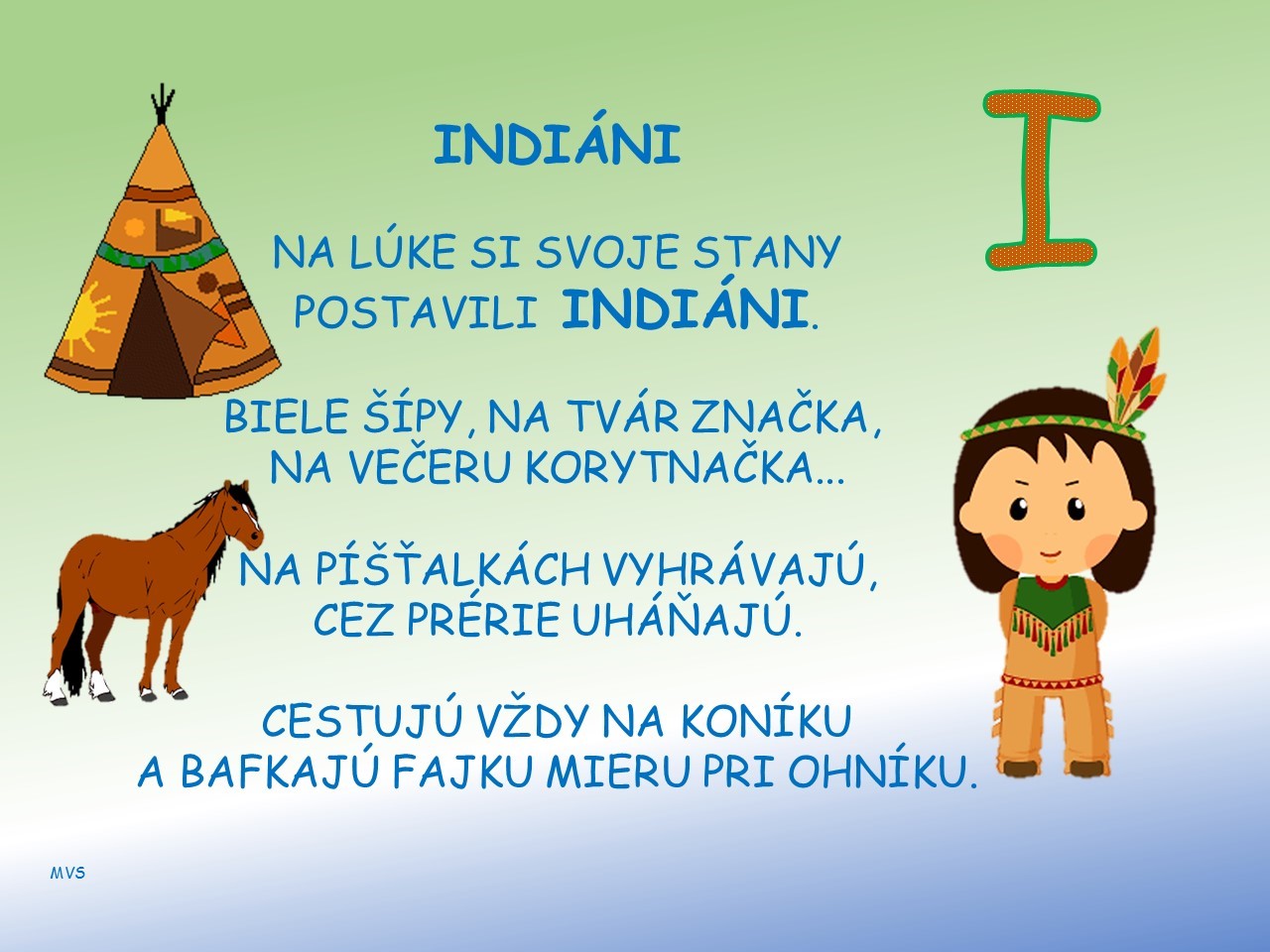 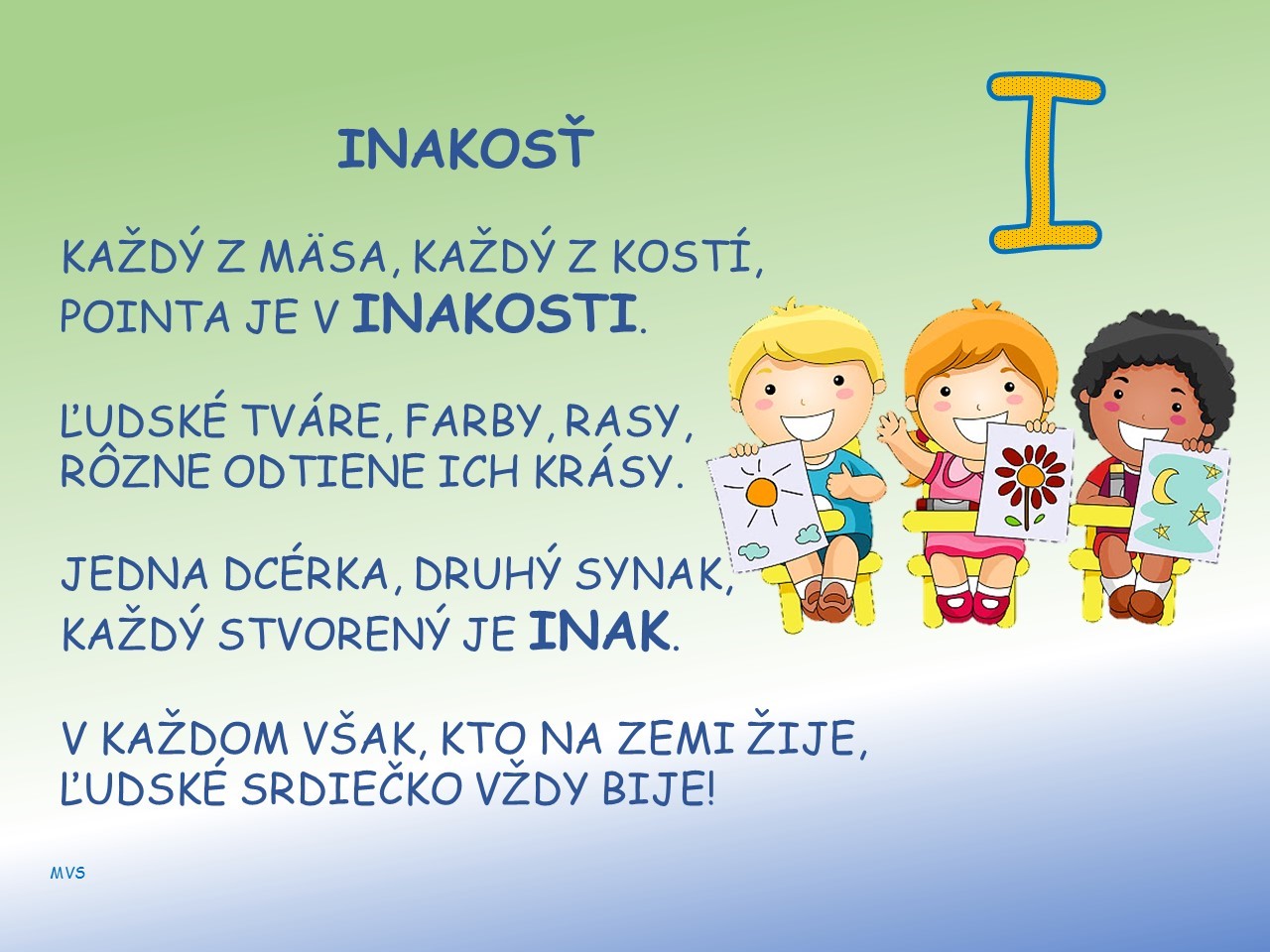 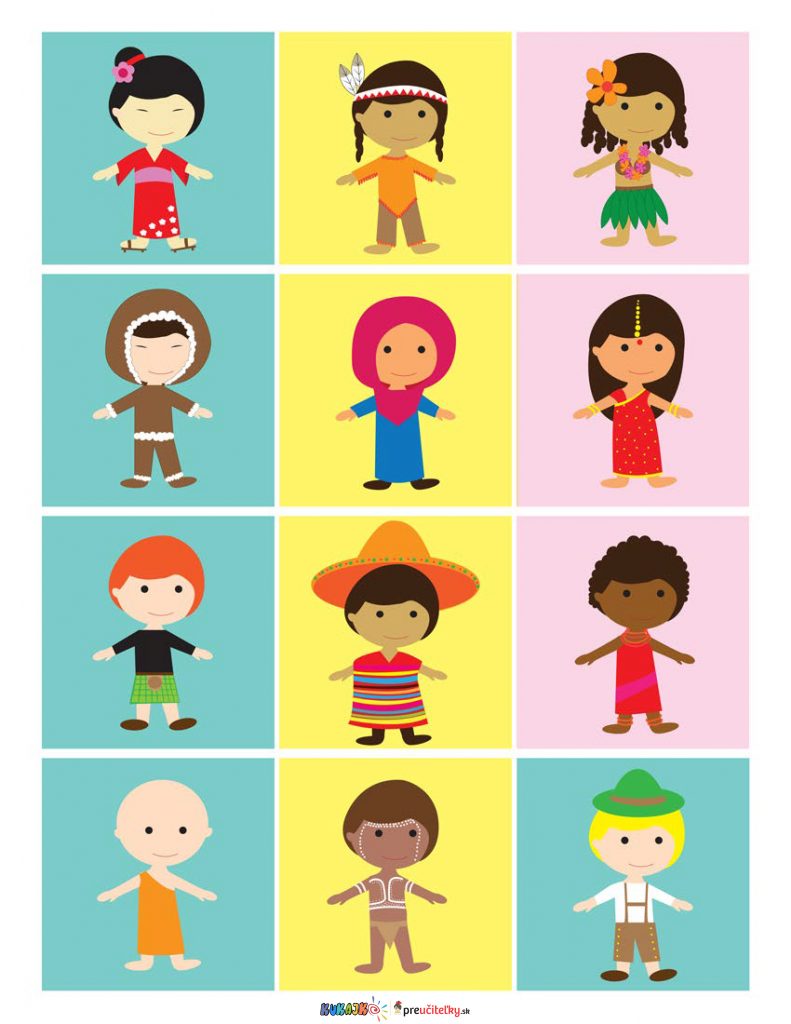 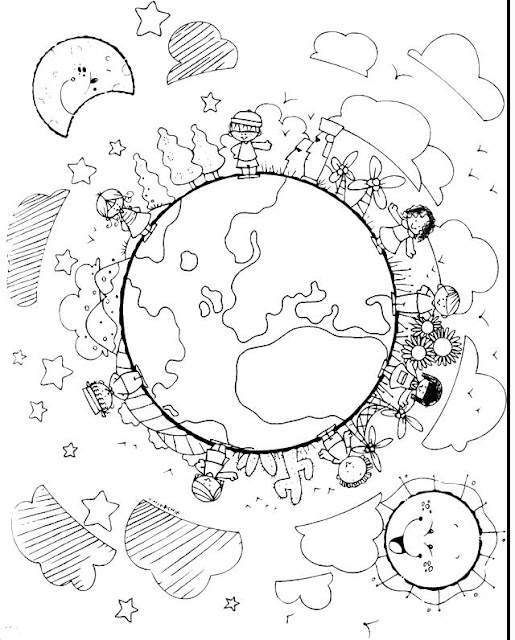 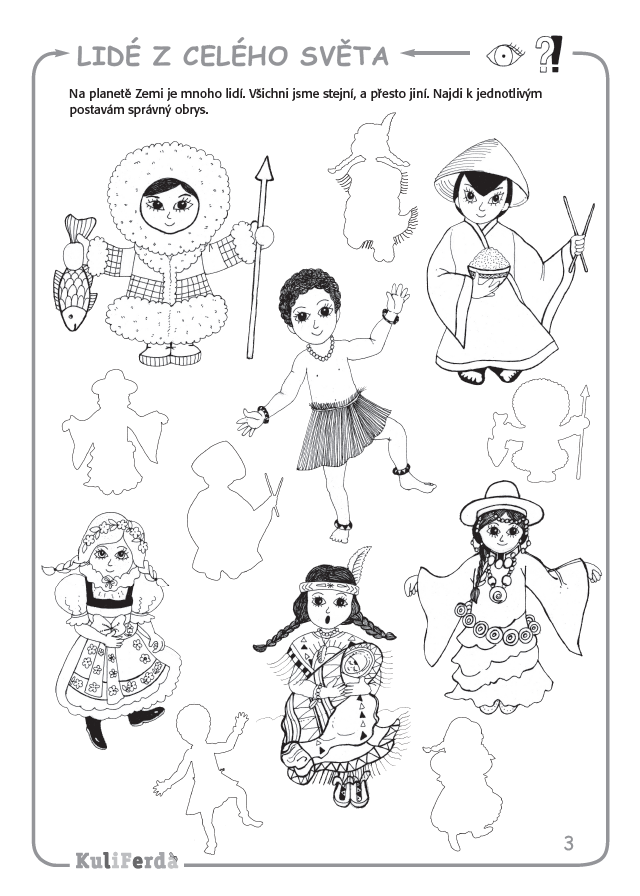 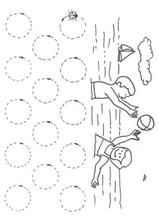 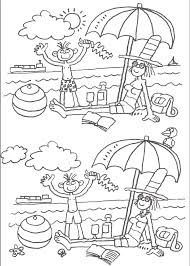 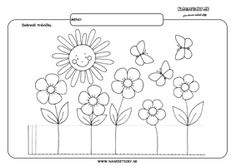 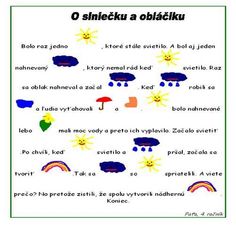 